VÝCHOVNÝ PROGRAMŠKOLSKÉHO KLUBU DETÍ pri ZŠ s MŠ StankovanySTANKOVČEKVýchova je pomoc dieťaťu pri rozvoji jeho možností.E. Fromm1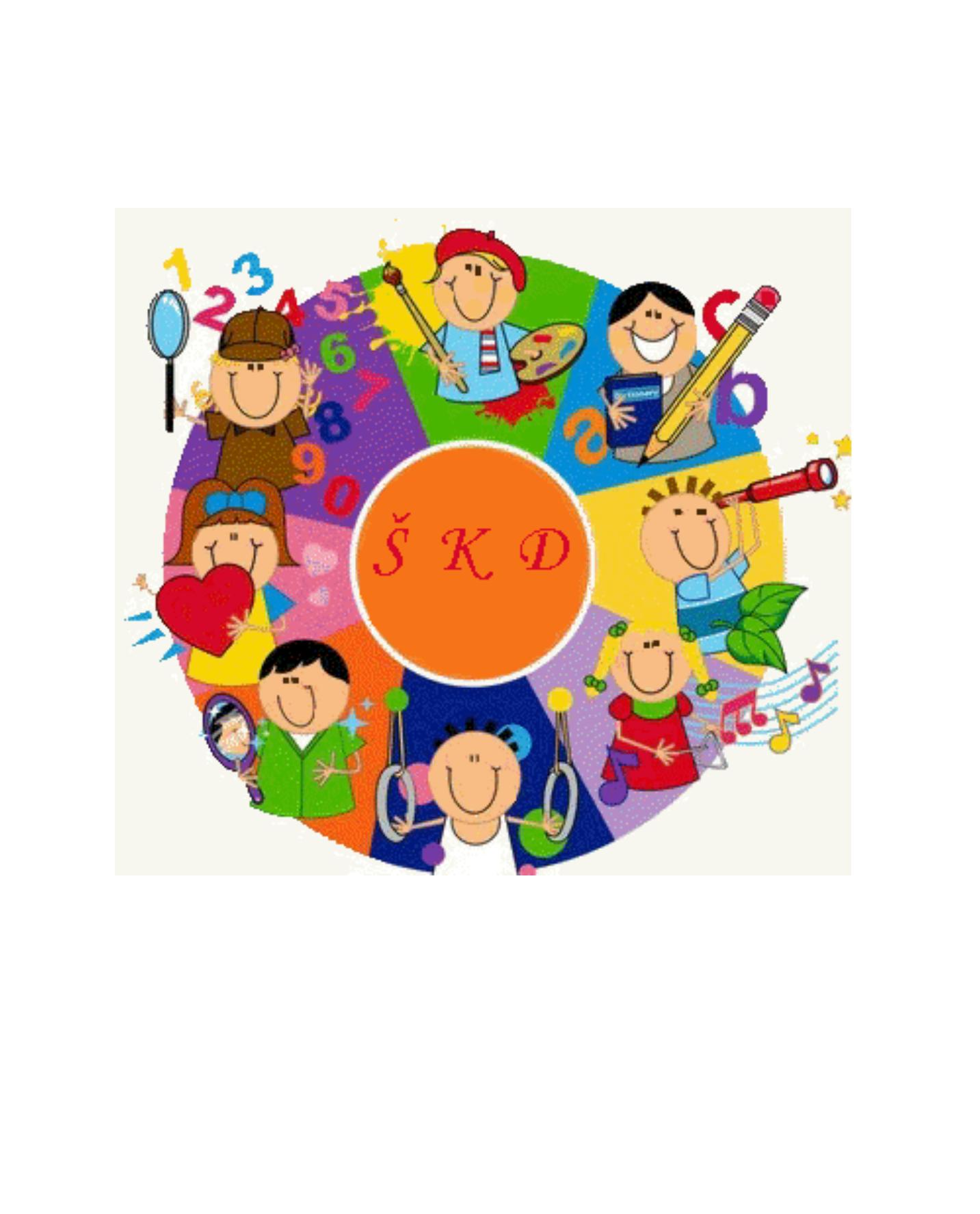 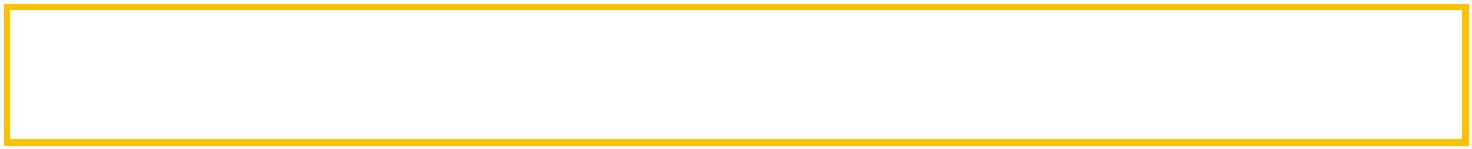 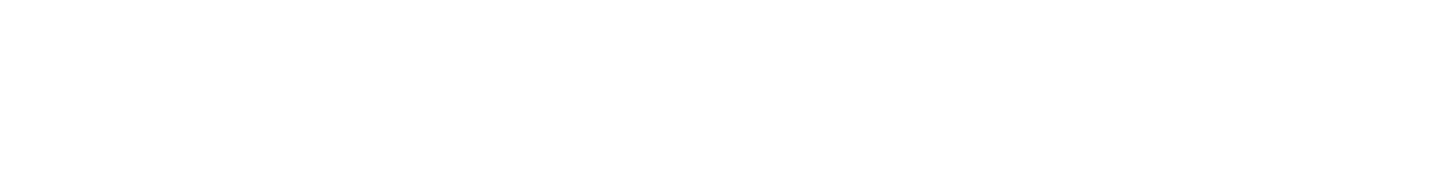 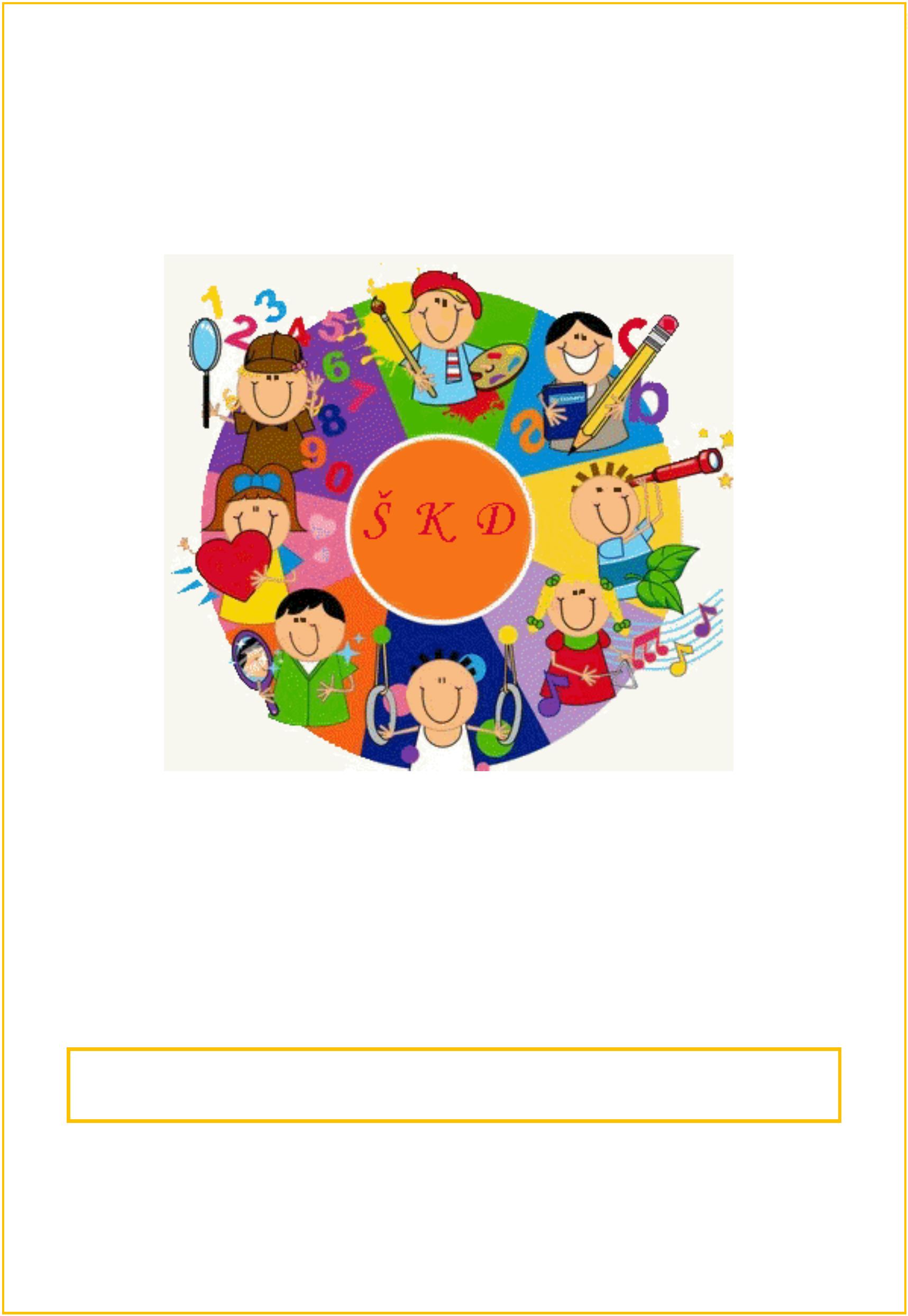 Predkladateľ: ŠKD pri ZŠ s MŠ Stankovany 330, 034 92Zriaďovateľ: Obec StankovanyRiaditeľka : Mgr. Eliška HuntatovaKoordinátorka pre tvorbu Šk. vých. progr. : Mgr. Dana HavkováTelefónne číslo: 0917582142e- mail: e-mail: stankovanyskola@gmail.comFormy výchovy a vzdelávania: DennáVýchovný jazyk: SlovenskýDruh školského zariadenia: ŠtátneŠkolský výchovný program ŠKD bol prerokovaný Pedagogickou radou dňa31.8. 2023Školský výchovný program ŠKD bol prerokovaný a schválený Radou školydňa: 31.8. 2023Výchovný program bol prepracovaný a aktualizovaný dňa : 31.8.2023Platnosť prepracovaného dokumentu od 1. septembra 2023Mgr. Eliška Huntatovariaditeľka školyvychovávateľka     Mgr. Dana Havkovápredseda RŠ pri ZŠ s MŠ StankovanyMgr. Miroslava PolohováJUDr. Vladimír Urban, Phd.Starosta obce Stankovany2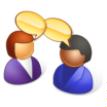 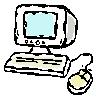 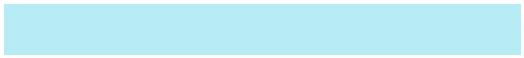 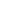 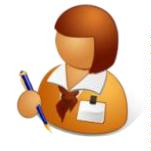 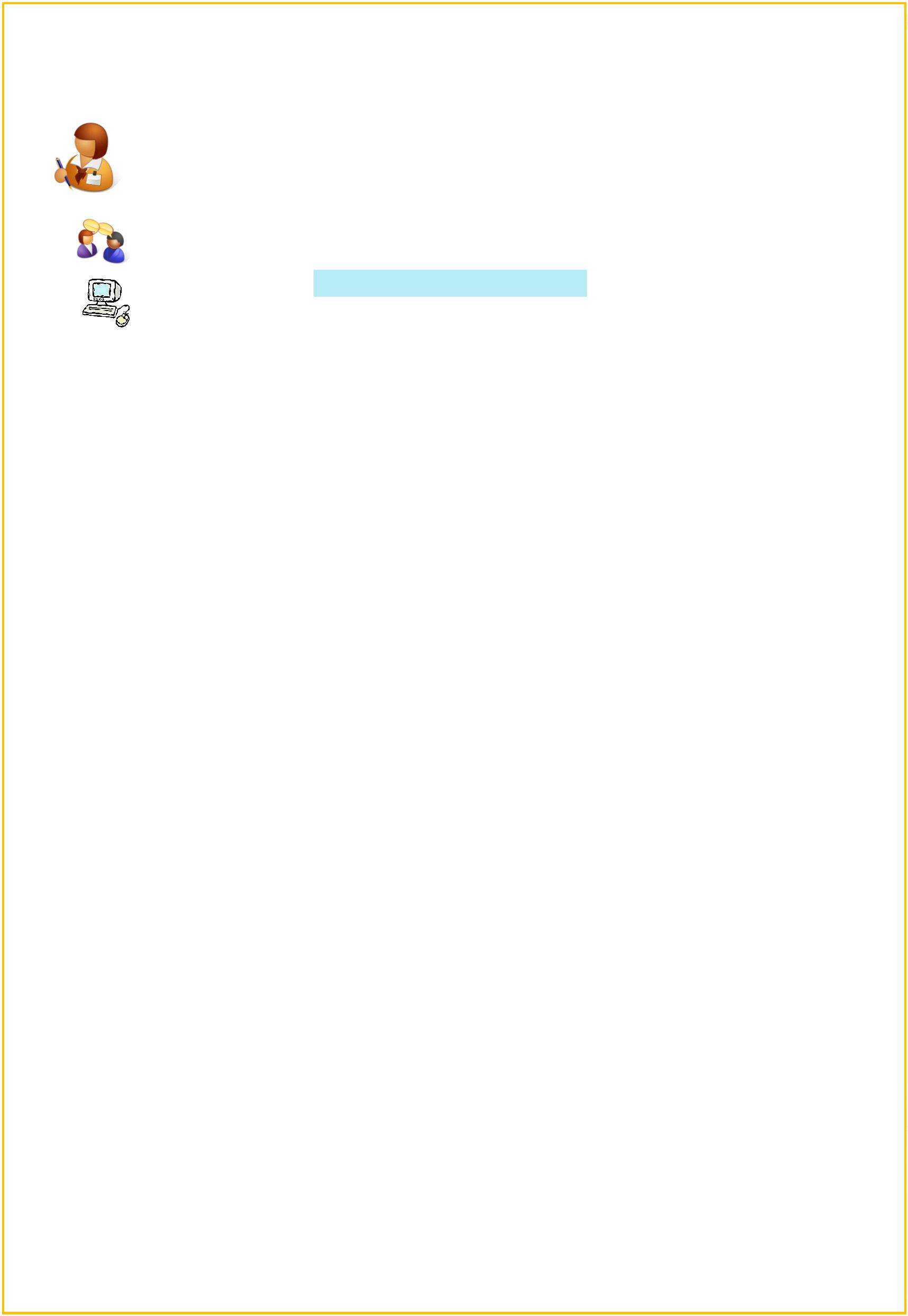 OBSAH123456. Názov programu a charakteristika ŠKD. Vymedzenie vlastných cieľov a poslania výchovy. Výchovno – vzdelávacie stratégie, formy a metódy práce v ŠKD. Tematické oblasti výchovy. Výchovný jazyk. Podmienky pre vzdelávanie a výchovu detí so ŠVVP4.5.6.11.14.14.789. Personálne zabezpečenie. Materiálno – technické priestorové podmienky. Podmienky na zaistenie bezpečnosti a zdravia pri výchove a vzdelávaní15.15.16.v ŠKD10. Vnútorný systém kontroly a hodnotenia detí17.18.11. Vnútorný systém kontroly a hodnotenia zamestnancov školskéhozariadenia2. Požiadavky na kontinuálne vzdelávanie pedagogických zamestnancovZáver a prílohy ŠVych.P ŠKD119.21.3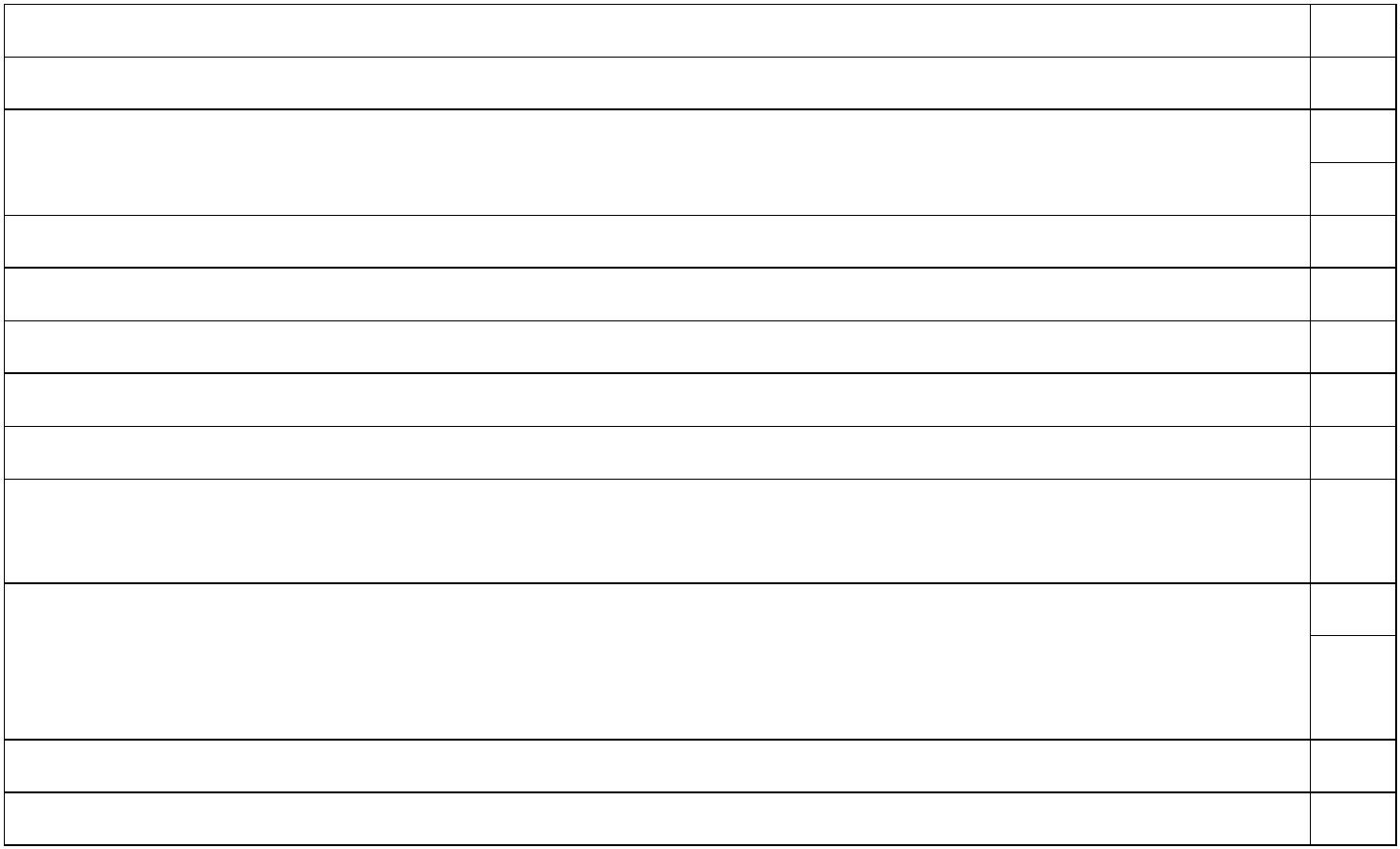 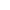 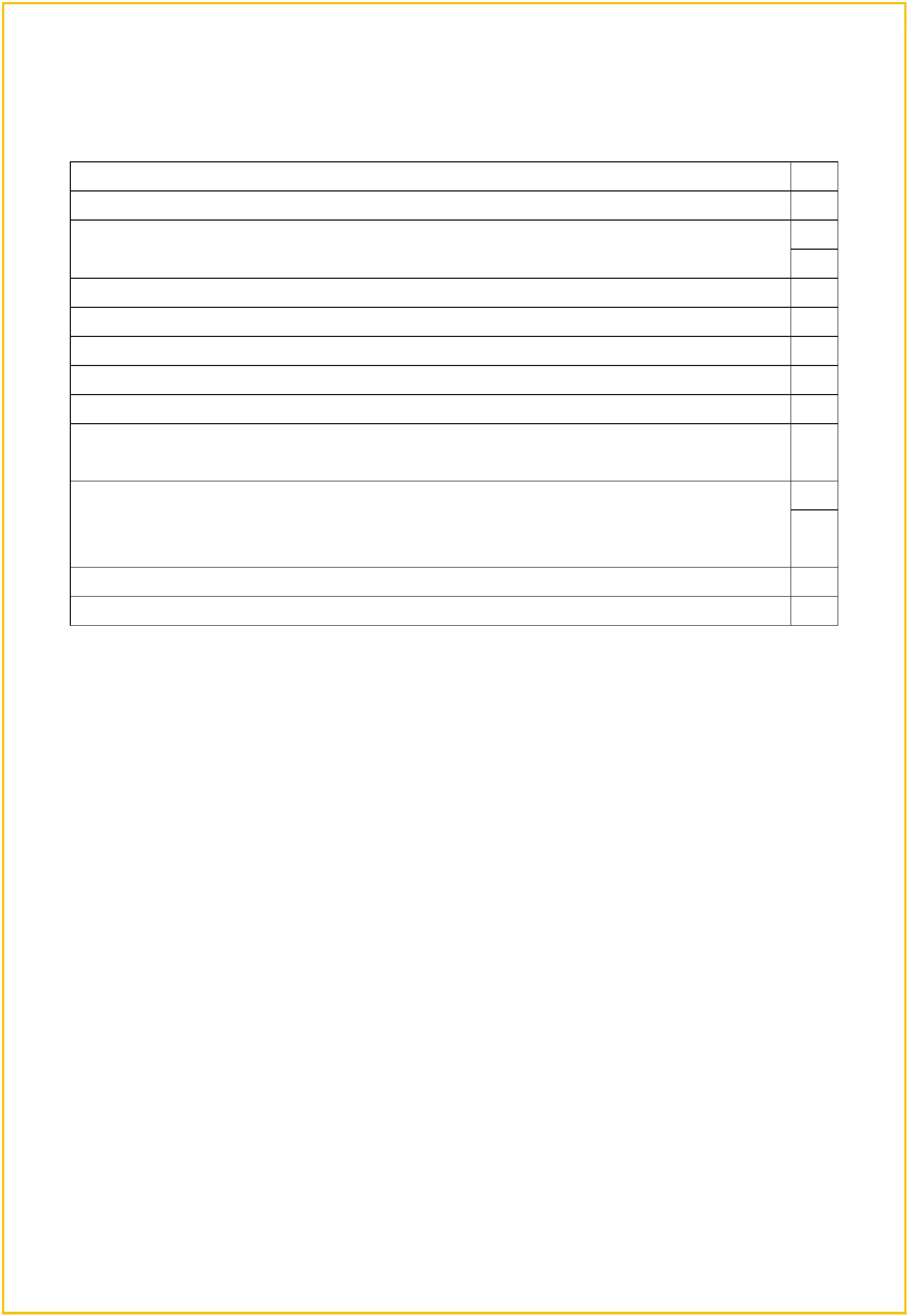 1. NÁZOV PROGRAMU A CHARAKTERISTIKA ŠKOLSKÉHOKLUBU DETÍCHARAKTERISTIKA ŠKDVýchovný program Školského klubu detí s názvom - STANKOVČEK , vychádzaa nadväzuje na Štátny vzdelávací program a Školský vzdelávací program ZŠ . Dávamožnosť profilovať klub programom šitým na mieru podľa potrieb a záujmov detí,podľa požiadaviek rodičov, podľa podmienok a tradícií klubu a ZŠ. Obsah tém nie jeuzavretý, v priebehu školského roka sa dopĺňa podľa potrieb a úspešnosti výchovno–vzdelávacích výsledkov.ŚKD STANKOVČEK je miestom pre oddych, relaxáciu, rozvíjanie záujmovdetí mladšieho a staršieho školského veku, ich výchovu a vzdelávanie v príjemnomprostredí rodinného typu.Výchovno – vzdelávacia činnosť prebieha v 1. Výchovnom oddelení, kde súzastúpené všetky ročníky školy.ŠKD umožňuje deťom zúčastniť sa na množstve pravidelných aj nepravidelnýchvýchovno – vzdelávacích činnostiach v priebehu dňa, relaxačných, rekreačnýchaktivitách v popoludňajších hodinách pre rozvoj ich špecifických záujmov a talentu.Zabezpečuje pravidelnú prípravu na vyučovanie, stravovanie v školskej jedálni, pitnýrežim počas dňa, návštevy rôznych kultúrnych a športových podujatí. V školskomklube sa deťom venuje kvalifikovaná vychovávateľka, ktorá sa snaží v prvom radeo korektnú spoluprácu, spokojnosť detí a ich rodičov, ako aj o dobré meno ŠKD a ZŠ.Najväčšou víziou ŠKD je, svojou činnosťou prispieť k rozvoju detskejosobnosti tak, aby deti prichádzali domov spokojné, vyrovnané a obohatenéo nové zážitky , vedomosti a zručnosti. Aby sa ŠKD stal plnohodnotnýmvýchovno-vzdelávacím zariadením, ktoré vychováva deti vo voľnom časea k plánovanému tráveniu voľného času. Prioritou klubu je ponúkať deťommnožstvo možností ako naložiť so svojim voľným časom tak, aby sazvnútornila ich potreba tráviť svoj voľný čas športovo, kultúrne a spoločensky.VEĽKOSŤ ŠKDŠKD je školské zariadenie , ktoré zabezpečuje výchovu a vzdelávanie mimovyučovania pre všetky deti 1. – 4 . ročníka Základnej školy podľa ich záujmov. ŠKDposkytuje výchovu a vzdelávanie aj pre deti s poruchami učenia a správania.ŠKD je umiestnený v triede ZŠ. Charakteristika a základné vybavenie priestorovŠKD je uvedená v 8. kapitole Šk. Vych. P. V ŠKD vyberáme na činnosť klubu odseptembra 2022 mesačný poplatok 11 €.CHARAKTERISTIKA DETÍV ŠKD sú zapísané deti 1. až 4. roč. Počet integrovaných detí sa každý rok mení.Deti do ŠKD sú prijímané na štyri šk .roky. V prípade potreby a voľnej kapacity ajpočas školského roka sa prijímajú deti, ktoré prídu do ZŠ neskôr ako do 15.septembra.4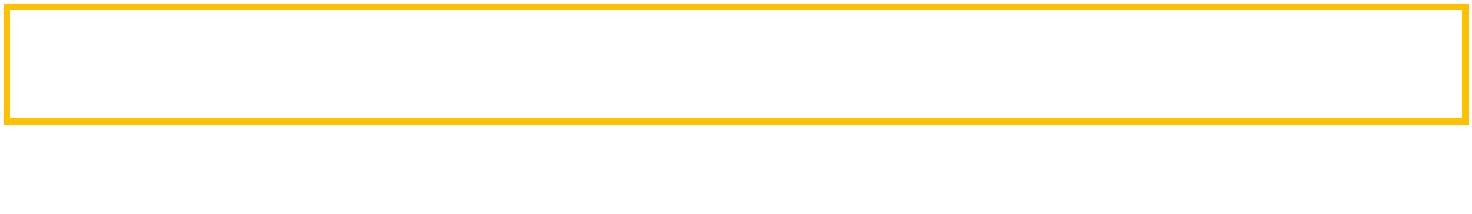 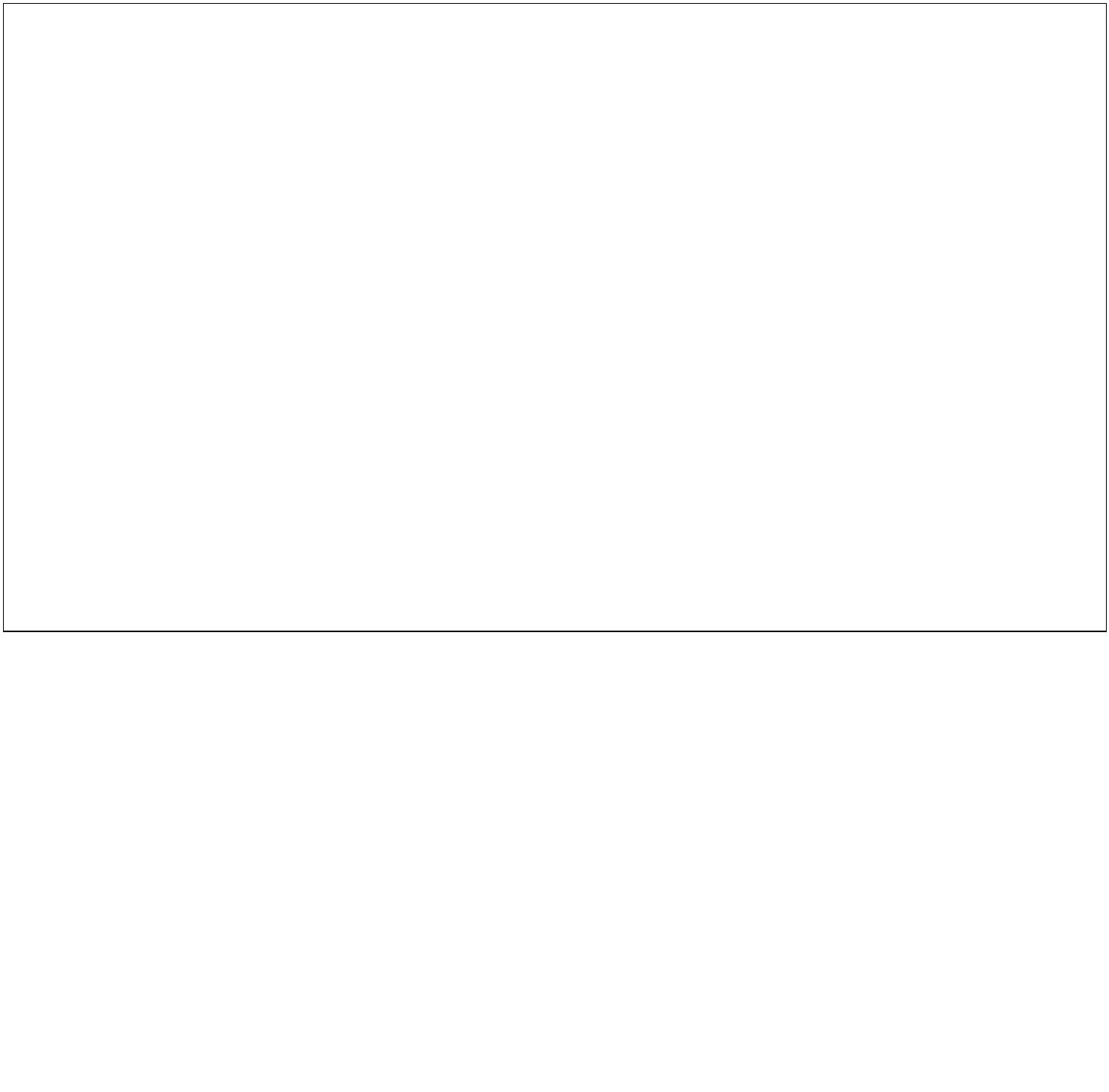 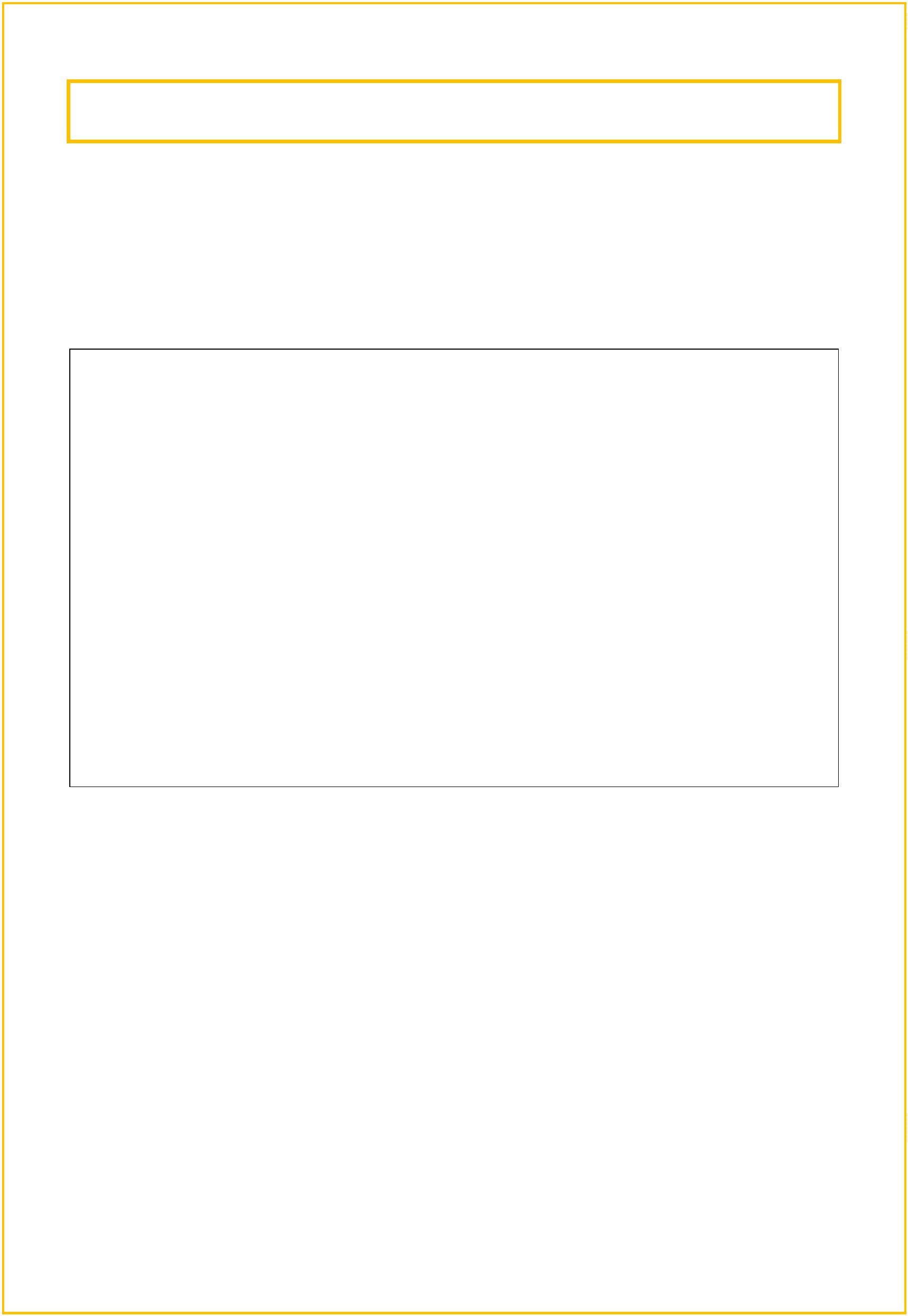 ŠŤASTNÉ, SLOBODNÉVÉ DIEŤAŠŤASTNÝ A ÚSPEŠNÝDOSPELÝ ČLOVEK5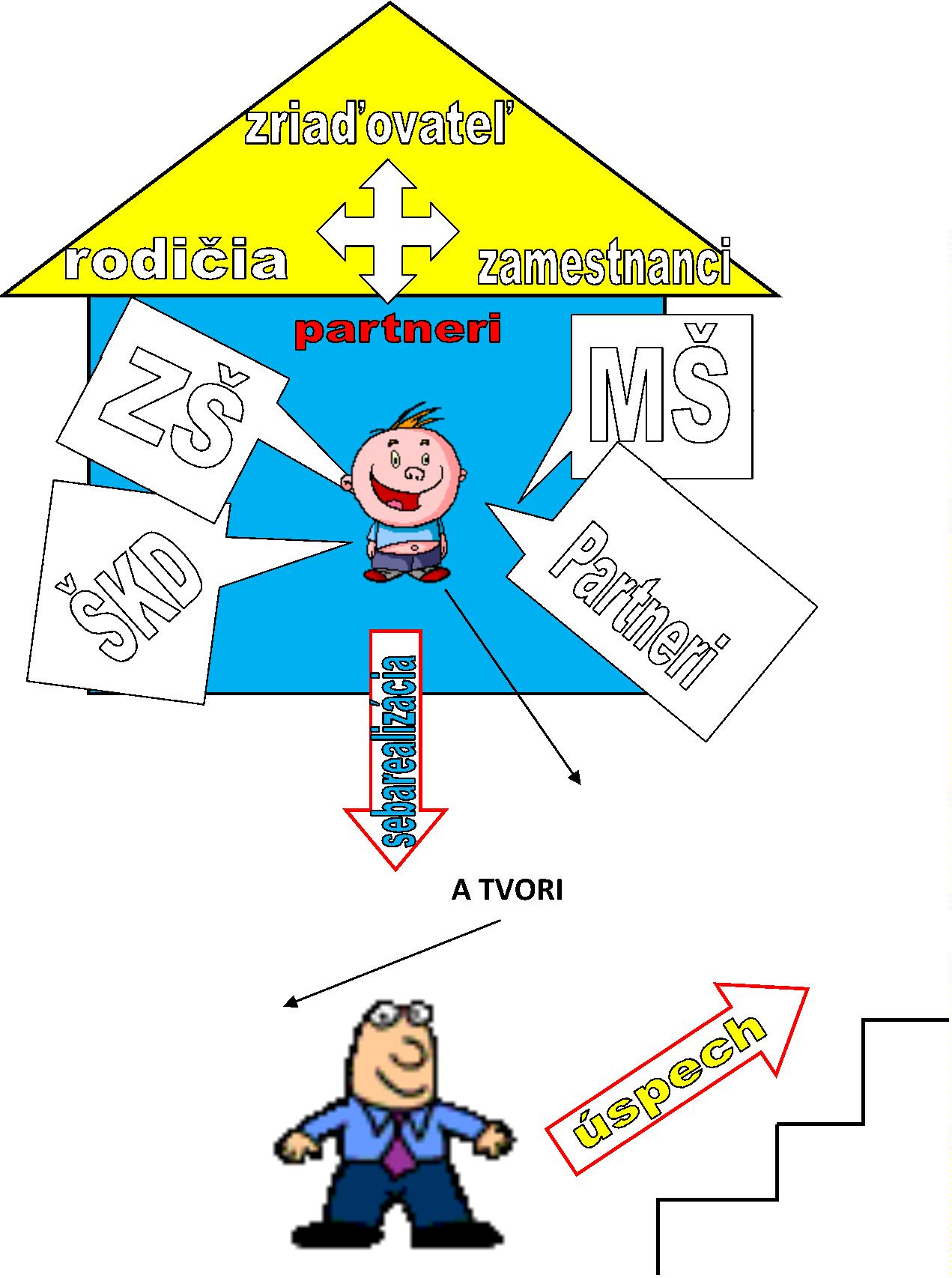 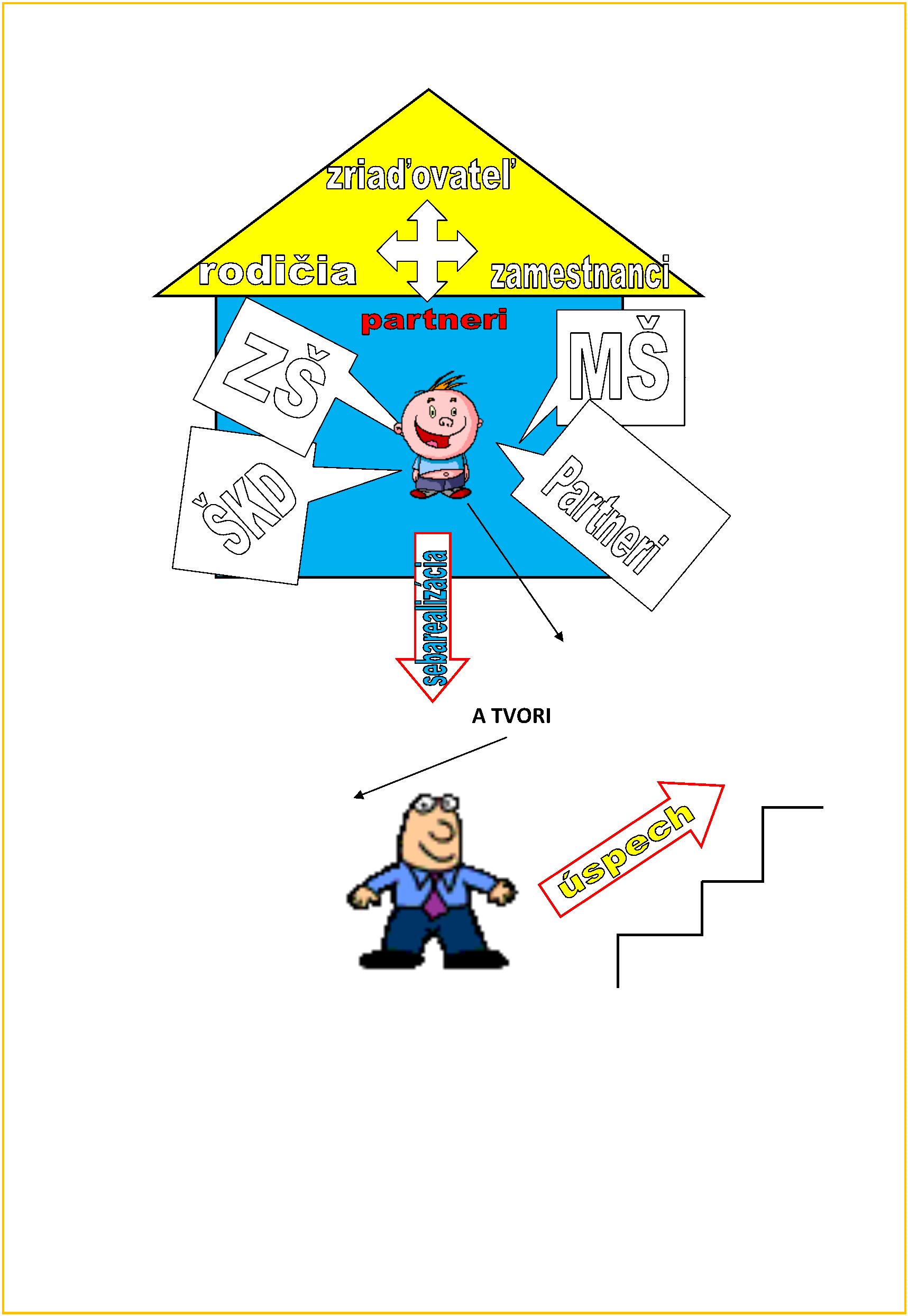 2. VYMEDZENIE VLASTNÝCH CIEĽOV A POSLANIA VÝCHOVYŠkolský klub detí zabezpečuje pre deti na Základnej škole oddychovo-relaxačné, rekreačné , spoločensko-prospešné a vzdelávacie výchovno-vzdelávaciečinnosti podľa výchovného programu školského zariadenia. Zameriava sa naprípravu detí na vyučovanie a na uspokojovanie a rozvíjanie ich záujmov a potrieb včase mimo vyučovania.Školský výchovný program ŠKD Stankovček kladie dôraz na rešpektovaniedieťaťa pri využívaní jeho voľného času,prepojenie jednotlivých činností s vyučovaním, využitie ich výsledkov preskvalitnenie výučby a naopak,zachovanie princípu dobrovoľnosti,individualizácia výchovného pôsobenia,využívanie rôznorodých činností pre budúce uplatnenie na trhu práce,využívanie špecializácie vychovávateľa pre vedenie činností,využitie odbornosti a záujmu pedagógov pri organizácii činnosti klubu.Pre úspešné pedagogické pôsobenie mimo vyučovania dodržiavame súhrnpožiadaviek, pokynov a skúseností – pedagogické zásady, ktorých rešpektovanievedie k efektivite pedagogického procesu:zásada sústavnosti a cieľavedomosti,zásada postupnosti,zásada aktivizácie,zásada vyzdvihnutia kladných rysov osobnosti,zásada pedagogického ovplyvňovania voľného času,zásada jednoty vyučovania a výchovy mimo vyučovania,zásada dobrovoľnosti,zásada sebarealizácie,zásada pestrosti a príťažlivosti,zásada zaujímavosti,zásada citlivosti a citovosti,zásada orientácie na sociálny kontakt,požiadavka efektivity.ŠKD poskytuje aj dôležitú špecifickú oblasť výchovného pôsobenia a to jefunkcia preventívna. Prevencia sociálnopatologických javov je nasmerovaná donasledujúcich oblastí:drogová závislosť, alkoholizmus a tabakizmus,kriminalita adelikvencia,virtuálne drogy – počítače, televízia, video,(gambling),patologické hráčstvozáškoláctvo,šikanovanie,vandalizmus a iné formy násilného správania,xenofóbia, rasizmus, intolerancia.Náš školský klub detí ponúka:bezpečnosť a priateľstvo,toleranciu, solidaritu, otvorenosť, dôveru,6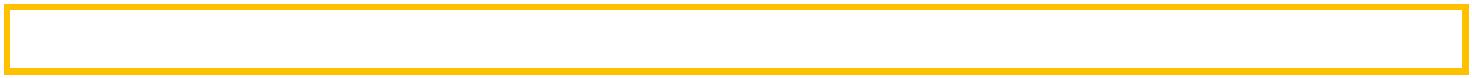 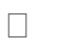 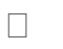 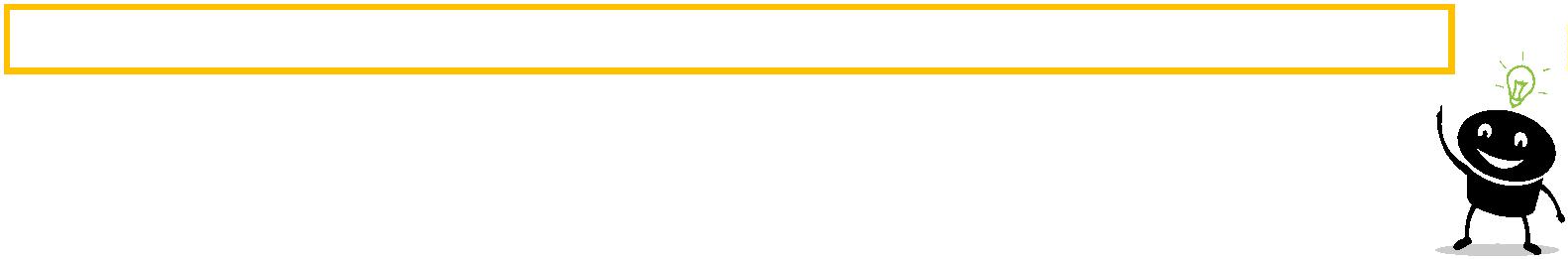 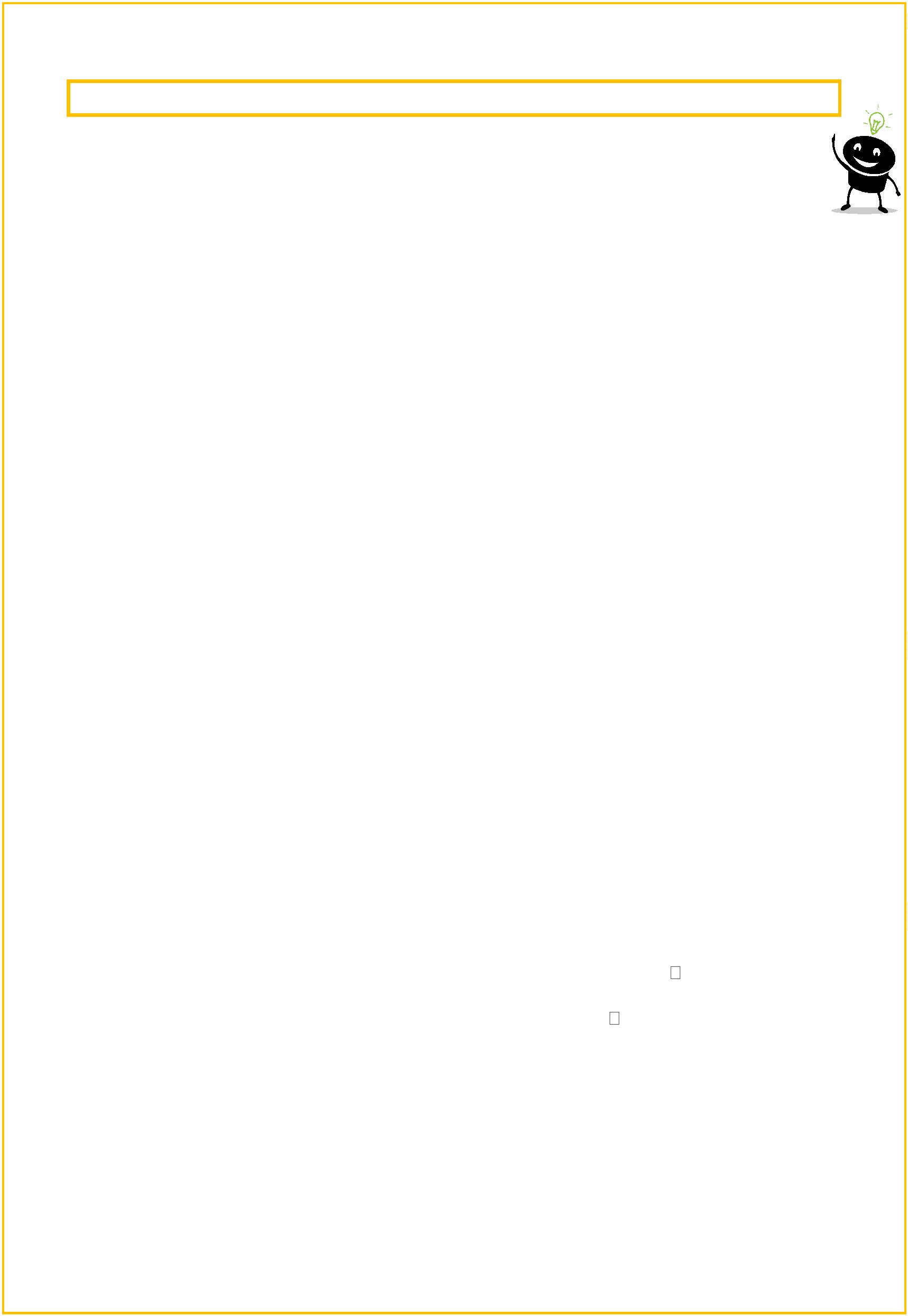 estetické prostredie,rozmanitý program,aktivity rozvíjajúce kreativitu,činnosti podporujúce tímovú prácu a vytrvalosť,podporu iniciatívy, nápaditosti a samostatnosti,rozvoj komunikačných schopnosti,zdravý životný štýl,rovnosť príležitostí,otvorenosť k svojmu okoliu.Našimi prioritnými cieľmi výchovy a vzdelávania mimo vyučovania je umožniťkaždému dieťaťu zaradenému v ŠKD:1. Rozvíjať svoju osobnosť a zlepšovať si výchovno-vzdelávacie výsledky:a/ nenáročnou činnosťou podľa výchovného programu ŠKDb/ samostatnou prípravou na vyučovaniec/ rozvíjaním kľúčových kompetencií v čase mimo vyučovania a v čase školskýchprázdnin podľa výchovného programu ŠKD23456789. Získavať vzťah k celoživotnému vzdelávaniu. Rozvíjať individuálne záujmy a potreby. Rozvíjať kompetencie k zmysluplnému tráveniu voľného času. Rozvíjať komunikačné kompetencie. Rozvíjať sociálne kompetencie. Rozvíjať občianske kompetencie. Rozvíjať kultúrne kompetencie. Rozvíjať talent a špecifické osobnostné schopnostiZAMERANIE SŠKD JEHO PROFILÁCIACieľom každoročného klubového projektu je zvýšiť prepojenosť aktivít klubus reálnym životom a prípravy detí pre život.„HRA A UČENIE DETÍ, VEDIE K UVEDOMELEJ ĽUDSKEJ AKTIVITE“Profilácia ŠKDŠKD sa má stať pre dieťa miestom, kde sa bude cítiť bezpečne a príjemne.Môže sa rozvíjať po všetkých osobnostných stránkach, cítiť podporua povzbudenie dospelého človeka, naučiť sa dôvere a vzájomnej komunikácii.Pochopí, že je rovnako dôležité ako ktokoľvek iný a buduje si zdravésebavedomie, ktoré mu v budúcnosti pomôže prekonávať životné prekážky.Profilácia nášho ŠKD preto spočíva v jeho rôznorodosti. V našom školskomklube na jednej strane predkladáme deťom množstvo podnetov na ich rozvoj,na strane druhej rešpektujeme vlastné záujmy detí, ktoré im umožňujemerozvíjať a tým predísť možnosti stretu s patologickými javmi v spoločnosti.Profilácia ŠKD –TELESNÉ A DUŠEVNÉ ZDRAVIE DETÍ , ktoré sú schopné humánne a tvorivopristupovať k životu, k sebe, k práci, vzdelávaniu a k ľuďom. Dokážusamostatne plánovať trávenie svojho voľného času.7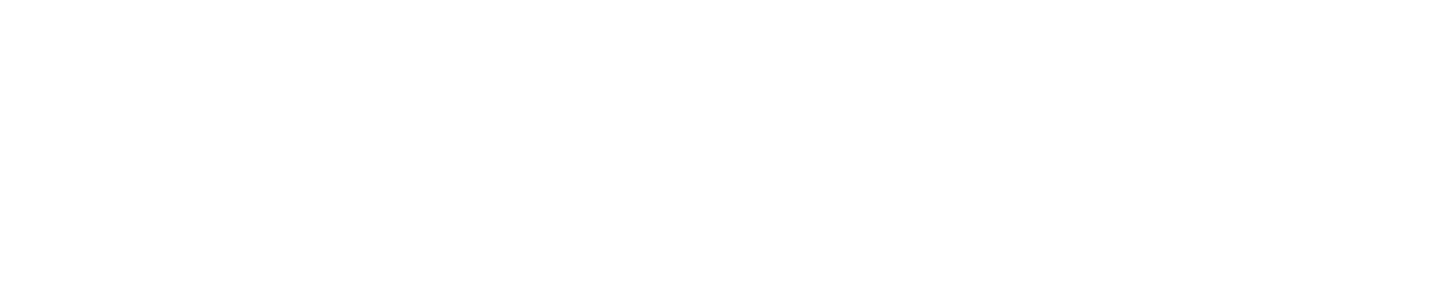 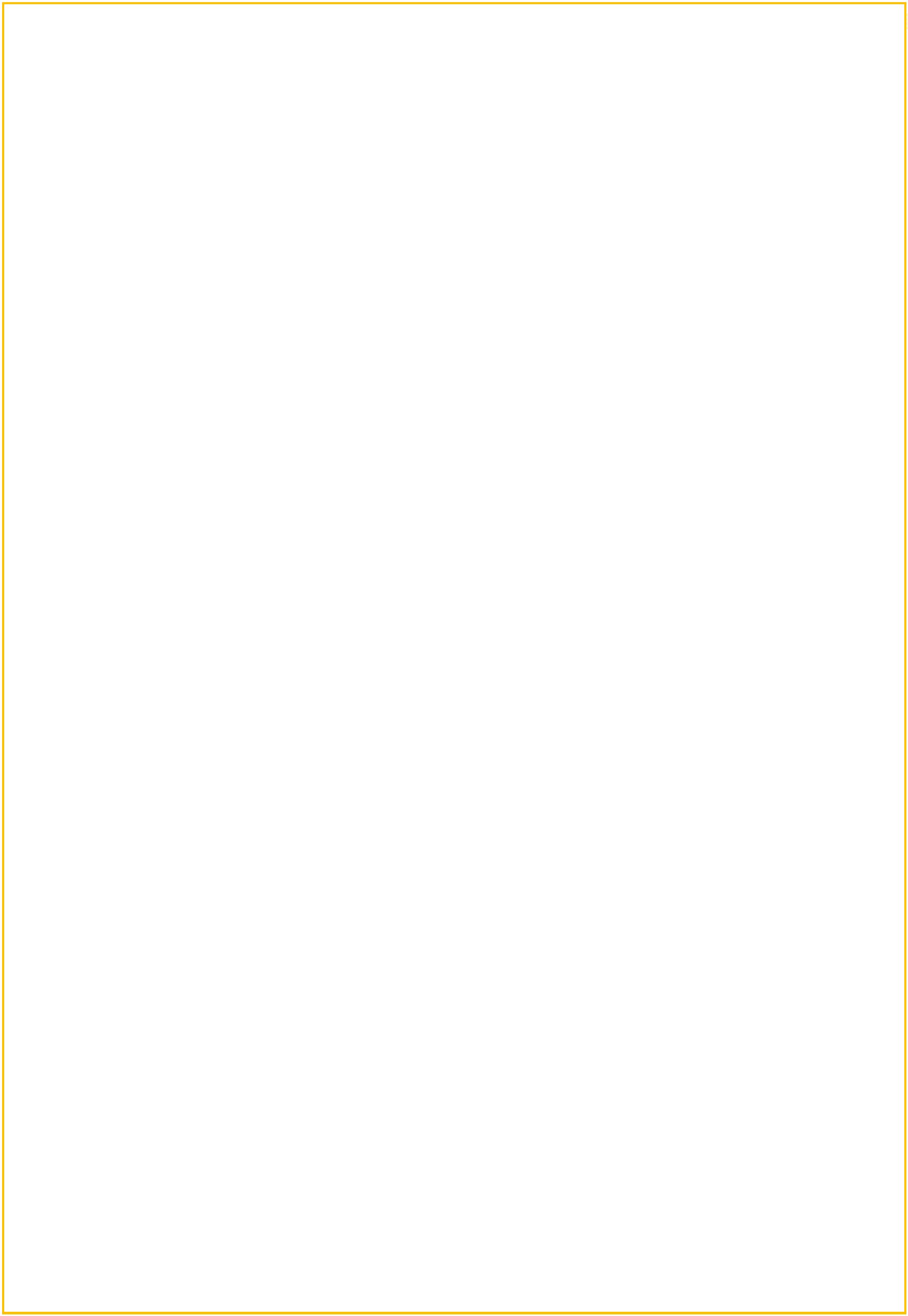 3. VÝCHOVNO-VZDELÁVACIE STRATÉGIE , FORMY A METÓDYPRÁCE ŠKDCieľom práce vychovávateľky v ŠKD je výchova harmonicky vyvinutého dieťaťa.Výchova a činnosť v ŠKD je zameraná na uspokojovanie záujmov detí v čase mimovyučovania s prevahou činností rekreačného, odpočinko - relaxačného charakteru aprípravy na vyučovanie realizovanou zážitkovou formou. Tematické oblasti výchovysú priamou súčasťou jednotlivých výchovno – vzdelávacích činností ŠKD.Rekreačná výchovná činnosť: Má charakter výdatnej pohybovej aktivity, ktorédeti vykonávajú vonku na školskom dvore, ihrisku. Táto činnosť pomáha deťomodreagovať sa a odstrániť únavu z vyučovania. Pri rekreačnej činnosti využívamepohybové hry na školskom dvore, sezónne športové činnosti, hry a zábavy,hry v miestnosti a telocvični, vychádzky.Odpočinkovo-relaxačná výchovná činnosť: Odpočinkovú činnosťrealizujeme ako pokojnú pohybovo a duševne nenáročnú činnosť. Je tu vhodnávoľba činnosti podľa individuálnej potreby detí. Úlohou vychovávateľky je dbať na to,aby zvolená činnosť bola pokojná, uskutočňovaná v príjemnom prostredí. V takomtoprostredí sa môžu deti: hrať námetové, konštruktívne alebo spoločenské hry,pracovať s knihou a časopismi, počúvanie hudby, alebo premietanie videorozprávok, hry na koberci, neformálna beseda s deťmi.Tieto činnosti pomáhajú rozširovať priestor a rast detí a vzhľadom na individuálneosobitosti detí sú nevyhnutnou podmienkou ich zdravého vývoja. Počas všetkýchvýchovných činností rozvíjame kľúčové kompetencie dieťaťa v ŠKD. Cieľom jepostupné doplňovanie kompetencií získaných v rodine a v škole. Snažíme sapôsobiť na zážitkové formy a reálne životné situácie.Príprava na vyučovanie: Má charakter zvnútornenia zodpovednosti voči svojimpovinnostiam. Forma prípravy je odlišná ako vo vyučovacom procese využívajú saspontánne aj organizované formy, individuálna písomná príprava, didaktickéhry, čítanie a podobne.Len vhodnou motiváciou, osobným príkladom a prirodzeným spôsobomje možné rozvíjať záujmy, túžby a hodnoty človeka a preto cieľom ŠKD je vhodnouformou zanietiť a motivovať deti k vzdelávaniu a činnostiam umeleckého, kultúrneho,spoločenského a športového charakteru.Pre komunikáciu a jej rozvoj je treba deťom neustále ponúkať nové podnety a témy,ktoré sú schopné pochopiť, rozvíjať, triediť a uplatňovať. Učiť deti komunikáciinestačí len položením otázky, ale provokovaním k otázkam, k zvnútorneniu potrebysa pýtať a hľadať odpovede. Vychovávateľ je v tomto smere pre dieťa obrovskýmvzorom. Dieťa v našom ŠKD musí nadobudnúť pocit, že môže s vychovávateľkourozoberať akúkoľvek tému, ktorá ho zaujíma a je na profesionalite pedagóga, ako8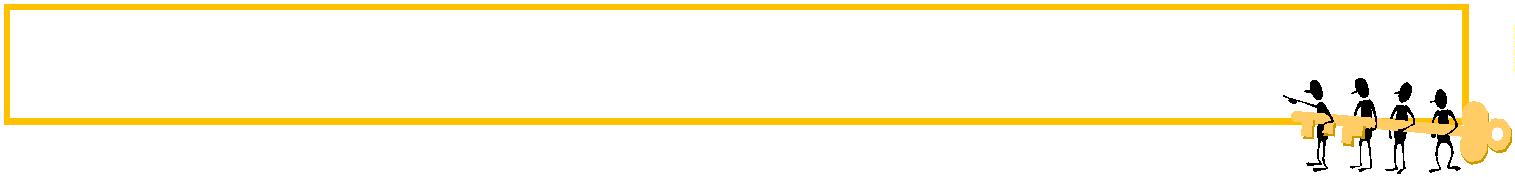 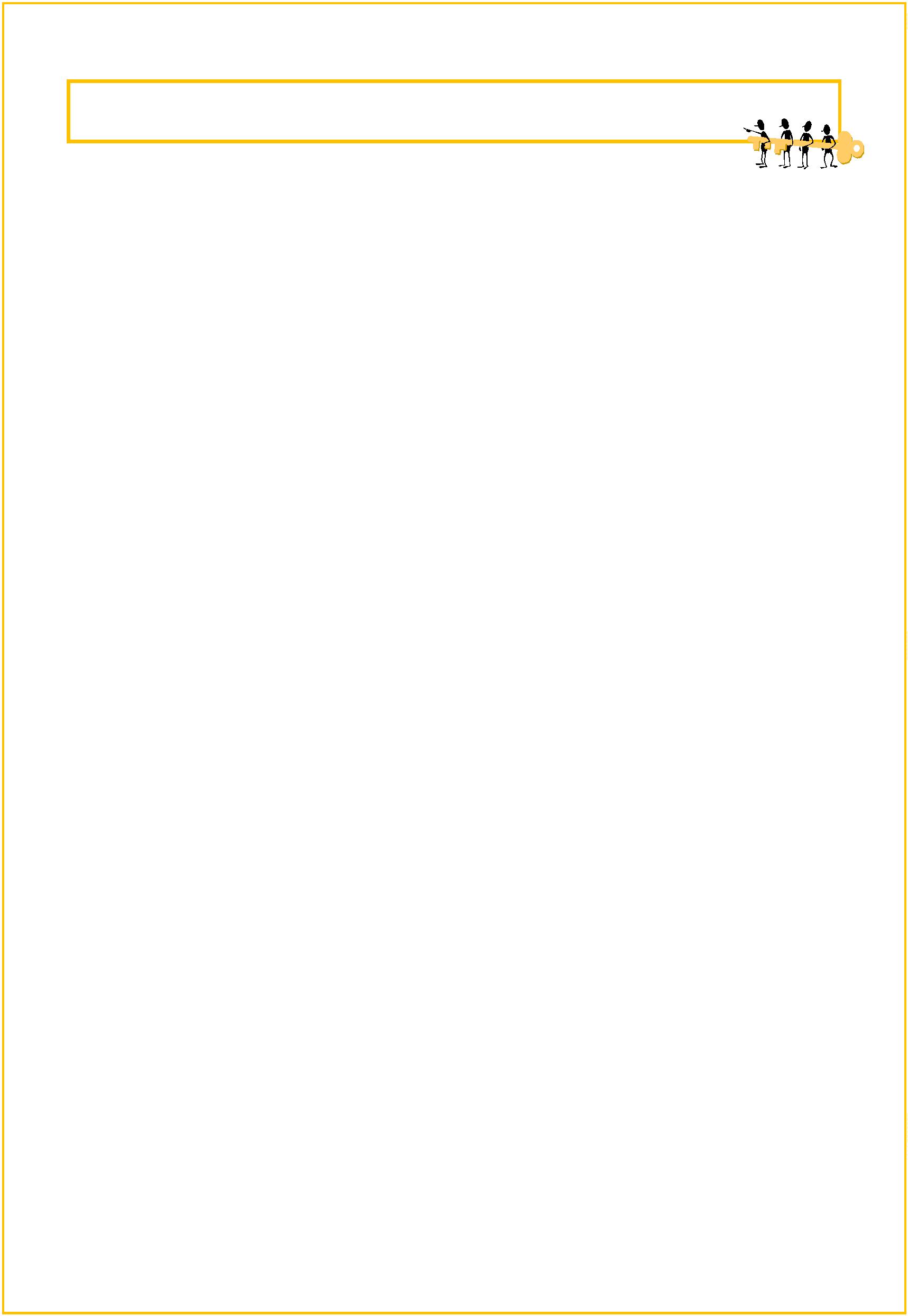 usmerní rozhovor, aby téma bola vhodná, primeraná veku a bolo ju možné výchovnevyužiť.Nakoľko dnešný pretechnizovaný a príliš moderný svet vytvára v dieťati častochaotické predstavy o realite, je nevyhnutné vytvárať u detí systém hodnôt, naučiťich správne sa rozhodovať , hodnotiť , rozlišovať dobré a zlé, správne a nesprávne.Výchovno-vzdelávacie princípy ŠKD sú východiskom pre výber vhodných metód,foriem a prostriedkov výchovy a vzdelávania, ktoré sa odvíjajú od cieľov, ktoré sme siv našom Výchovnom programe stanovili.Tak ako sa dieťa učí chodiť, rozprávať a robiť tie najprirodzenejšiečinnosti postupne krok po kroku, tak by mala prebiehať aj jeho výchovaa vzdelávanie. To znamená prirodzene a postupne, prihliadajúc na vekovéosobitosti a schopnosti každého dieťaťa. Preto je dôležité do výchovya vzdelávania aplikovať všetky výchovné a mravné princípy na rozvojosobnosti dieťaťa.Uplatňujeme princípy:Princíp názorového pluralizmu - každé dieťa má právo na svoj názor a potrebu sav živote naučiť prijať a pochopiť názor iný ako je ten jehoPrincíp mravnosti a tolerancie - tento princíp by sa mal prejaviť v jednote slovaa činov, v schopnosti porozumieť, pochopiť, pomôcťPrincíp demokracie a humanizmu – sloboda a súčasne zodpovednosť za svojeskutkyPrincíp cieľavedomosti a aktivity – ak pedagóg nevzbudí u detí záujem a vlastnúaktivitu, nemá šancu dosiahnuť vo výchove a vzdelávaní dobré výsledkyPrincíp sociálneho konsenzu – ak všetky zúčastnené strany, ktoré sa podieľajú navýchove a vzdelávaní, pedagógovia, rodičia, verejnosť, sa nesnažia o to isté,výsledkom bude chaos, ktorý dieťaťu sťaží cestu k rozvoju jeho osobnosti.Princíp jednoty teórie a praxe, výchovy a vzdelávania – tento princíppredpokladá, že to, čo sa dieťa v škole učí, je aj reálne v skutočnom svete. Pedagóg,ale aj rodič je v prvom rade vzorom správania a konania. Len ťažko budeme chcieť,aby sa dieťa naučilo slušnosti, prosociálnemu a asertívnemu správaniu, pokiaľ totosprávanie skutočne aj nevníma okolo seba.Dodržiavame zásady:Dospelí sú pre dieťa istotou a bezpečím, správajú sa dôveryhodne a spoľahlivoVychovávateľka rešpektuje potreby detí, konajú nenásilne, citlivo, pokojnea navodzujú pohoduNechávame priestor na vlastnú sebarealizáciu detí, pochvalou reagujeme na ichúspechy, počúvame ich a podporujemeAktivity nie sú neustále organizované, deti majú priestor pre vlastné rozhodnutiaa výber činnostíVychovávateľky sa podieľajú na výchove v prvom rade vlastným vzorom,Rešpektujú individualitu dieťaťa a ku každému pristupujú akok jedinečnejosobnosti, ktorá sa vyvíja .Výber metód v ŠKD závisí od toho, na ktorú stránku ľudskej psychiky chcemepôsobiť:Pokiaľ chceme pôsobiť na intelekt, využívame metódy vysvetľovania,presvedčovania, rozhovoru9Ak chceme svoju pozornosť zamerať na rozvoj vôľových vlastností,používame prevažne metódy cvičenia a navykania.Pri pôsobení na city využívame metódy mravného hodnotenia, prevažnepovzbudzovania, pochvaly, keď je to však nutné používame aj primeranétrestyAby činnosti , aktivity a celý pobyt detí v ŠKD bol pre deti zaujímavý je nutnévyužívať rôzne moderné formy , metódy a prostriedky výchovy a vzdelávania, priktorých treba rešpektovať individualitu každého dieťaťa.Základným prostriedkom je náš denný režim ŠKD ako záruka na dodržaniepsychohygieny a výkonnostnej krivky u detí pre zvládnutie všetkých výchovno –vzdelávacích činností a výchovy k sebadisciplíne. Ďalším neodmysliteľnýmprostriedkom výchovy je hra detí a nenáročná práca. Preto majú deti vyhradený časna tvorivú a zaujímavú hru a práce typu upratovanie, starostlivosť o rastlinky,zveľaďovanie okolia školy a interiéru, výzdoba, nástenky.Úlohy sa zadeľujú a plnia podľa naliehavosti a závažnosti. Keďže dochádzkadetí do školského klubu je dobrovoľná a premenlivá, ovplyvňovaná aj rozvrhomhodín, určený režim dňa nie je možné brať ako dogmu. V prípade potreby je možného prispôsobiť rozumným požiadavkám detí a rodičov.Naše pedagogické stratégiesmerujú k rozvíjaniu kľúčových kompetenciía vytváraniu nových kompetencií dieťaťa .Preferujeme:individuálny prístup, uplatňovanie zážitkových aktivizujúcich metód a foriem práce,animačných metód práce vychovávateľky, aplikovanie humanistickej výchovy(partnerský vzťah ku dieťaťu, humanistické hodnotenie dieťaťa), využívaniemoderných IKT, úzku spoluprácu s rodinou dieťaťa, spoluprácu a konzultácies vyučujúcimi, podporujeme kontinuálne ďalšie vzdelávanie vychovávateľov.Ďalšie metódy výchovy, ktoré vychovávateľka využíva sú:-výchova prírodou – prírodu chápeme ako vhodné prostredie pre výchovnýproces. Je prepojený s ekologickou výchovou, organizujeme vychádzky, výlety,ochranárske aktivity, turistiku a rôzne športové aktivity v prírode-výchova dobrodružstvom, zážitkové učenie – patria tu aktivity, pri ktorýchdeti spoznávajú nové, nepoznané situácie z reálneho života, napr. exkurzie, nocprežitá v škole... Riadime sa heslom ,, Čo človek prežije, to si zapamätá najdlhšie“.-výchova hrou – hru chápeme ako tréning schopností detí. Vychovávateľkyposkytujú v ŠKD veľa vzdelávacích, spoločenských, pohybových , konštrukčnýchhier a dávajú deťom priestor pre voľnú hru.Základným prostriedkom práce v ŠKD je hra, ktorá prináša kladné emócie,nové zážitky a využíva prvky zážitkovej pedagogiky.Počas výchovno – vzdelávacej činnosti v ŠKD sa striedajú nasledovné formy:Pravidelné činnosti –činnosť podľa plánov a osnovPríležitostné činnosti – nepravidelnéakcie ŠKD, besedy, exkurzie, kultúrnepodujatia,školou a zriaďovateľomSpontánne činnosti – individuálne hry a činnostiprojektyorganizované10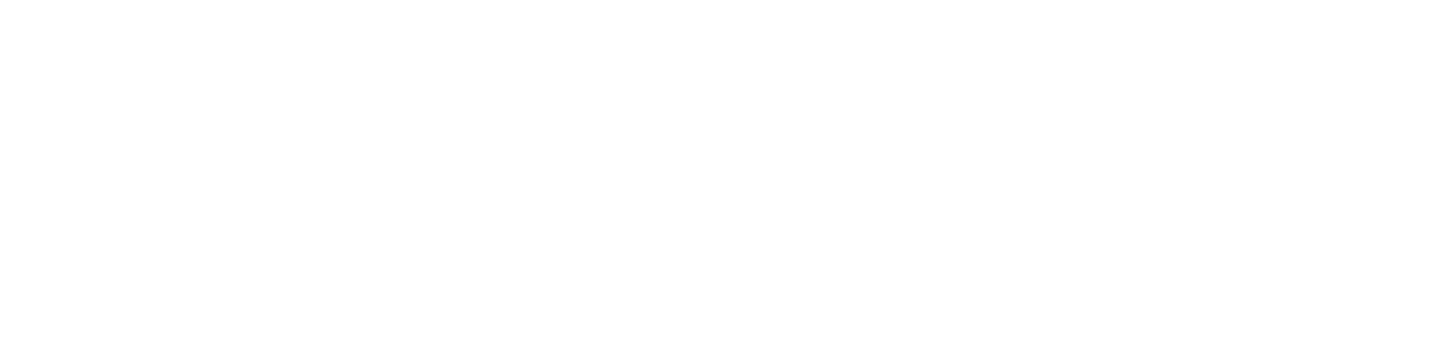 Pri rozvíjaní kľúčových kompetencií uplatňujeme tieto pedagogické stratégie:KľúčovékompetencieStratégie výchovno-vzdelávacej činnostidieťaťa---povzbudzujeme zvedavosť a záujem detí o nové informáciepodporujeme zážitkové učeniebrainstormingom umožňujeme deťom vyjadriť a realizovaťich vlastné a vhodné nápadyKompetencieučiť sa učiť-prostredníctvom hier a dramatizácie vedieme deti k sebahodnoteniu--motivujeme deti k účasti na vedomostných súťažiachhumanistickým hodnotením vytvárame podmienky preto ,aby deti mohli zažívať úspech--didaktickými hrami motivujeme deti riešiť nové, neznámeúlohy a situáciepodporujeme projektové učenieKomunikačnékompetencie---povzbudzujme deti ku vhodnej komunikácii so spolužiakmi,vychovávateľmi a inými ľuďmi v ŠKD aj mimo ŠKDindividuálnym prístupom podporujeme deti pri primeranomvyužívaní všetkých dostupných foriem komunikácievysvetľujeme deťom význam otvorenej kultúrnejkomunikácie ( asertivita )v diskusii a v rozhovore vytvárame podmienky preprezentáciu a obhajobu osobných názorov ( konštruktívnahádka )----povzbudzujeme kritické myslenie detísubsidiaritou pomáhame deťom samostatne riešiťjednoduché konflikty------zážitkovou výchovou trénujeme deti trpezlivo a aktívnepočúvať, prijímať a dávať spätnú väzbupovzbudzujeme priateľské vzťahy v oddelení aj medzioddeleniami v ŠKDpovzbudzujeme priateľské vzťahy s deťmi z druhýchškolských klubov a školských zariadenímotivujeme deti k samostatnosti a zodpovednosti zaprípravu na vyučovaniehumanistickým hodnotením pomáhame deťom uvedomiť sisvoje ďalšie rozvojové možnostirealizujeme pracovné činnosti v ktorých si deti môžu osvojiťalebo rozvinúť jednoduché manuálne zručnosti potrebné prepraktický životPracovnékompetencie-ponúkame deťom rôznorodé a zaujímavé hry a výchovno-vzdelávacie činnosti a záujmové činnostivysvetľujeme deťom základy používania IKTposkytujeme deťom možnosti osvojiť si a uplatniť získanépracovné zručnosti pri starostlivosti o prostredie v ktoromtrávia voľný čas----poskytujeme deťom možnosť uplatniť získané pracovnézručnosti v pomoci druhým – mladším kamarátom, starýmrodičom...individuálnym prístupom vedieme deti k rešpektovaniuškolského poriadkuSociálnekompetencie11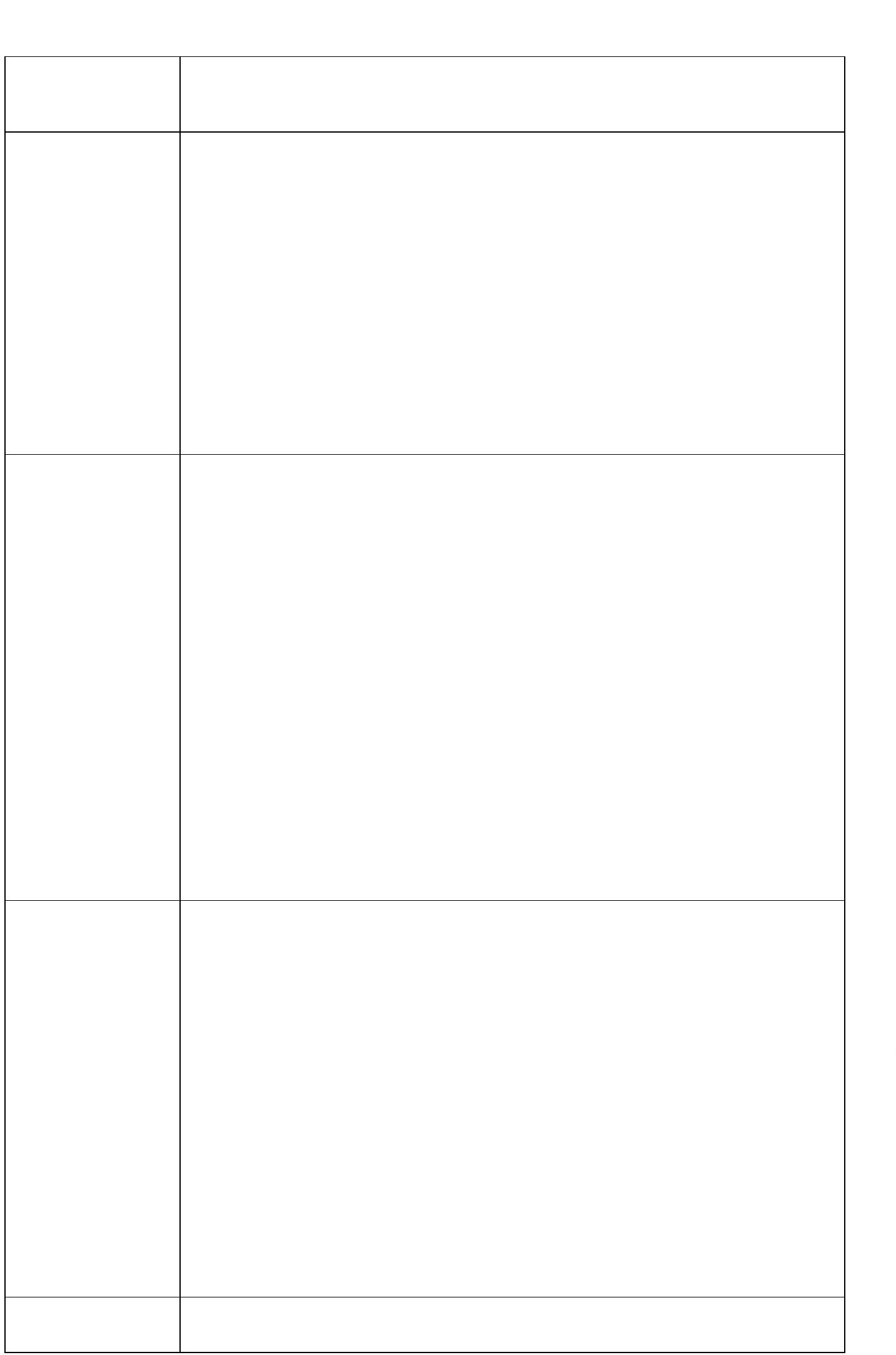 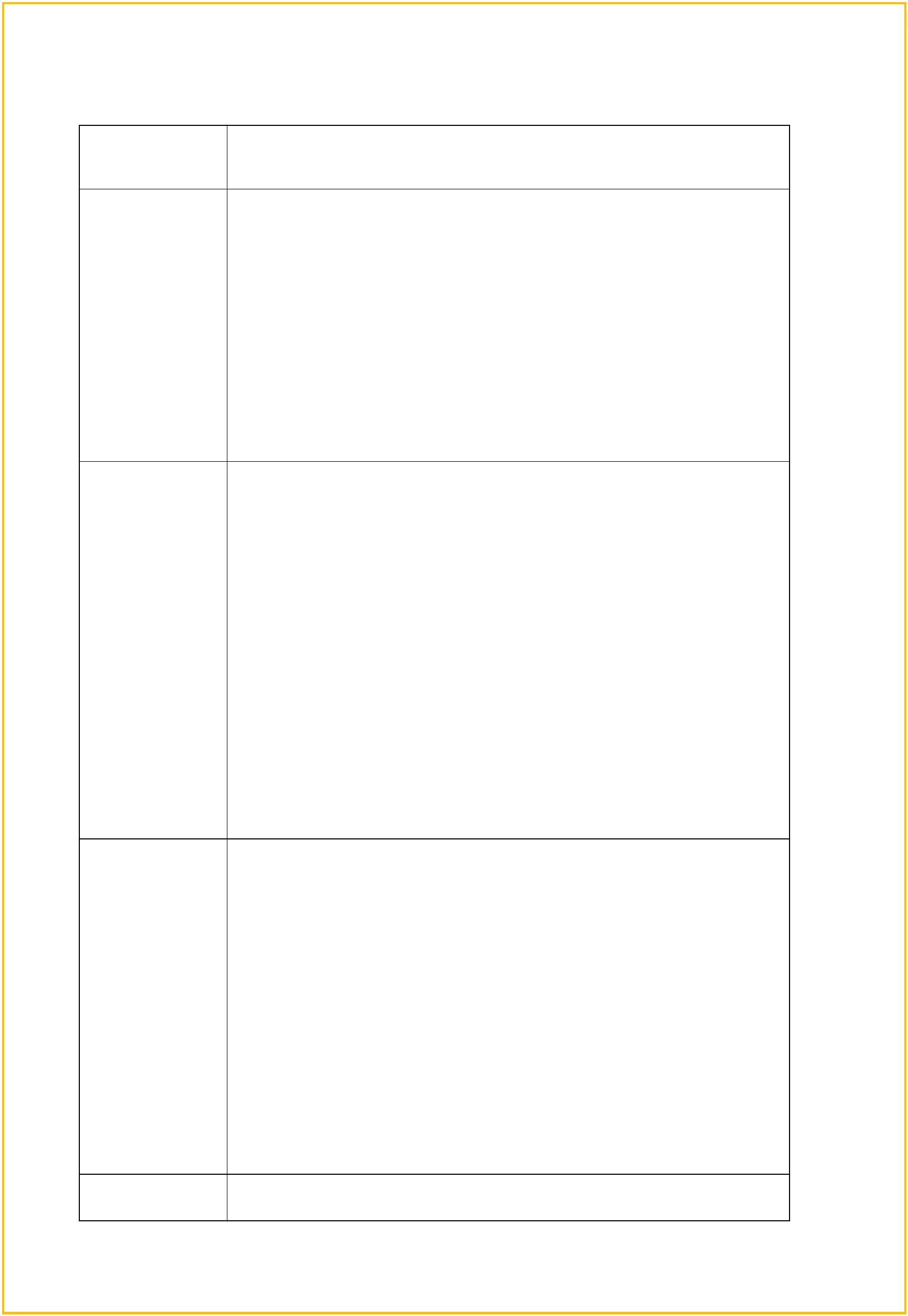 --v hrách vytvárame situácie v ktorých sa deti učia pomáhaťsi navzájomdramatizáciou a hrami vytvárame situácie v ktorých si detirozvíjajú základy emocionálnej inteligencie: (sebavedomie,sebariadenie, sebamotivácia )---povzbudzujeme detí k efektívnej spolupráci v oddelení ajv ŠKDvysvetľujeme deťom znaky šikanovania, zneužívania,týrania a spôsoby brániť sa proti nemuindividuálnym prístupom podporujeme autonómiu každéhodieťaťa v skupine a učíme deti rešpektovať úlohy skupinyv hrách učíme deti základom empatiev spoločných podujatiach, súťažiach, hrách vytváramesituácie , ktoré dieťa učia tvoriť kvalitné medziľudskévzťahy (spoločné riešenie problémov)-----trénujeme deti vypočuť si odlišné názorypovzbudzujeme deti zdravo žiťpríkladmi, besedou s rodičmi a rozhovorom učíme deti vážiťsi prácu inýchObčianskekompetencie-čítaním príbehu, sledovaním filmu , diskusiou pomáhamedeťom orientovať sa v základných humanistickýchhodnotách (pravda, zodpovednosť, tolerancia, spolupráca )povzbudzujme deti k participácii na vytváraní spoločnýchpravidiel v oddelení a na živote v oddelení a v ŠKDv hrách a vysvetľovaním učíme dieťa poznať a domáhať sasvojich práv kultúrnou formourozhovorom , diskusiou, vychádzkami, exkurziami vediemedeti k prirodzenej hrdosti na kultúrne a historicképamiatky, zvyky a tradície-----vysvetľujeme deťom význam spolužitia s inými kultúramiv hrách vytvárame také situácie, ktoré deťom umožnia učiťsa rešpektovať názory ostatných ľudí-vysvetľovaním, besedou s odborníkom, spoločnýmprojektom vedieme deti k šetreniu energiami, potravinami,k triedeniu odpadu a ochrane životného prostrediapovzbudzujeme a motivujme deti k prezentácii kultúrnychprejavov v styku s ostatnými ľuďmivysvetľujeme deťom základné zásady spoločenskej etikety,aktivizujeme a trénujeme ich k aplikácii v ichkaždodennom životeKultúrnekompetencie----vysvetľujeme deťom rozdiel medzi vulgárnym a kultúrnymsprávaním savychádzkami, kreslením, maľovaním, diskusioupovzbudzujeme deti hľadať krásu v bežných každodennýchveciach okolo neho-ukážkami, čítaním, sledovaním videa, diskusiouposkytujeme deťom informácie o iných kultúrach akultúrnych tradíciách a náboženstvách,; vedieme detik náboženskej tolerancii---motivujeme a povzbudzujeme deti k spolupráci napripravovaní kultúrneho podujatia v skupine, v ŠKD,motivujeme detí k aktívnemu vytváraniu kultúrnehoprostrediarealizujeme tvorivé dielne, v ktorých deti môžu prezentovaťoriginálne nápady návrhy a postupy12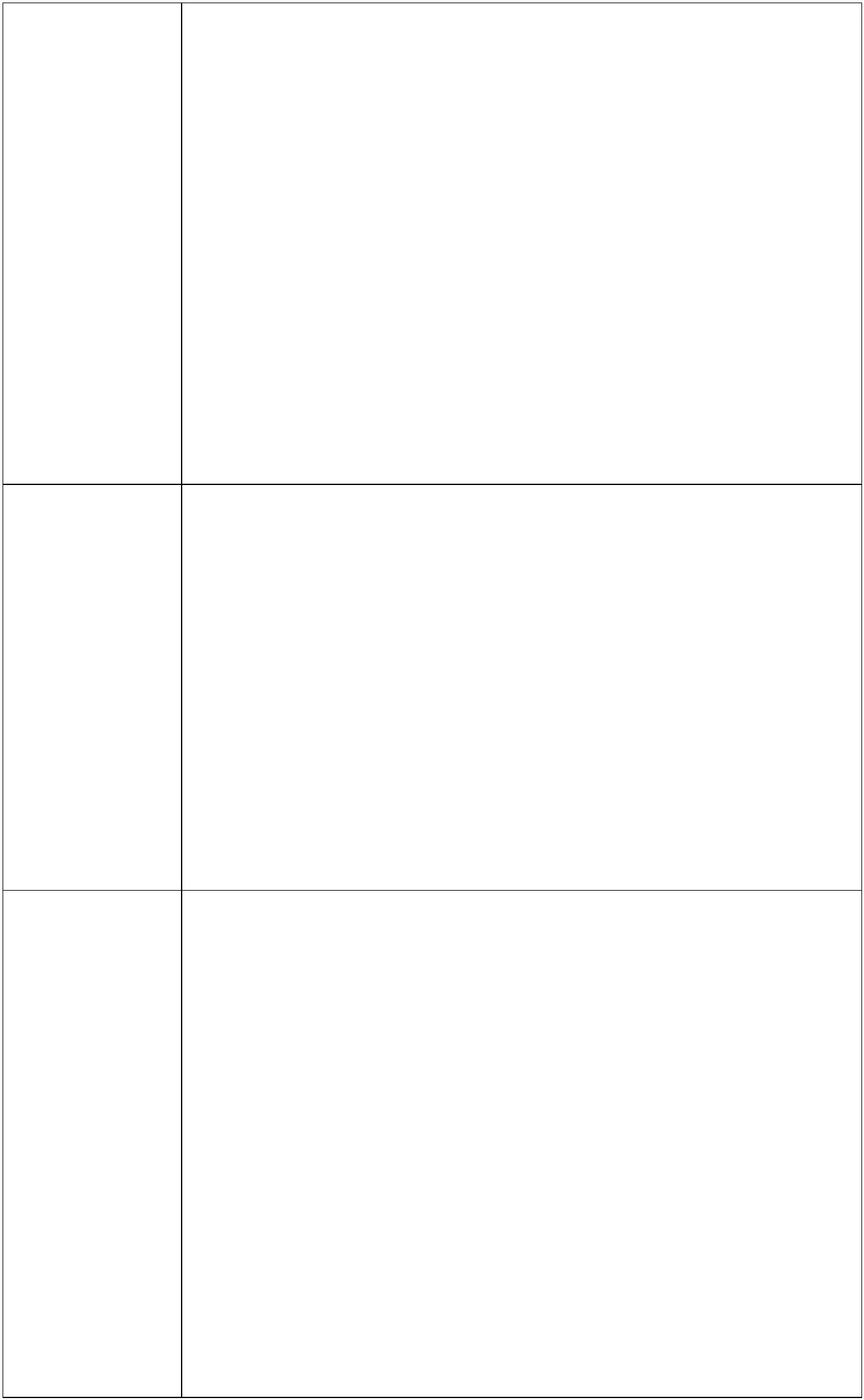 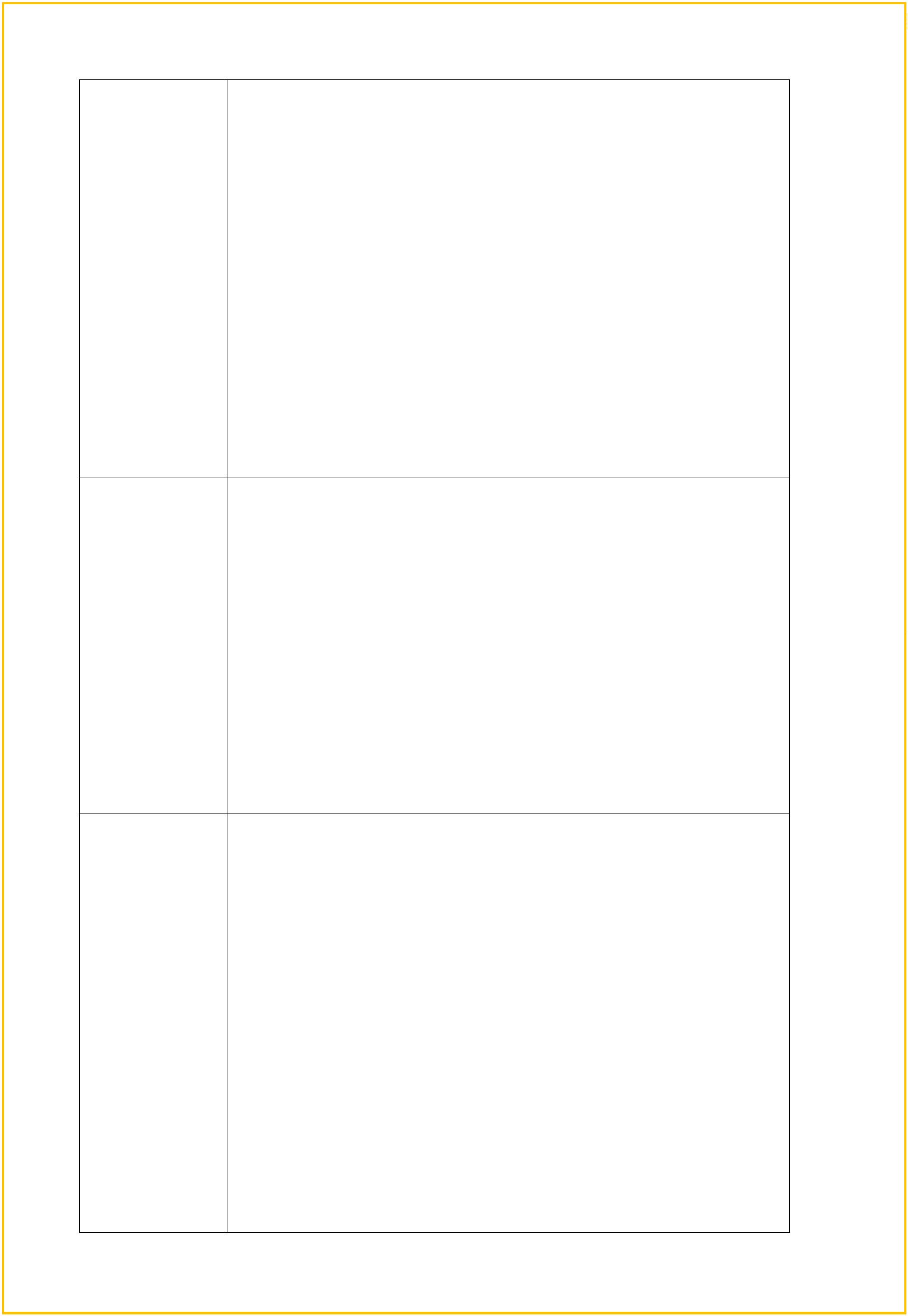 DENNÝ REŽIM ŠKD – KLUBÍK STANKOVČEK11:30 Relaxačná činnosť, pobyt vonkunenáročné činnosti odpočinkového a rekreačnéhocharakteru (čítanie, ukľudňujúce hry a činnosti,rozhovory na rôzne témy, konštruktívne hry)112:30- Príprava na obed, hygiena rúk, obed – dodržiavanie3:00 pravidiel správneho stolovania a životosprávy,13:00 Rekreačné činnosti, pobyt a pohyb vonku - šport,-14:00 vychádzky.Činnosti zamerané na niektorú tematickú oblasť –esteticko-výchovná (výtvarná, hudobná, literárno-dramatická), telovýchovná, pracovno-technická,spoločenskovedná (dopravná, zdravotná,...),prírodovedno - environmentálna,.14:00 Príprava na vyučovanie - individuálne vypracovávanie-15:00 domácich úloh, dopĺňanie vedomostí získaných v škole,opakovanie vedomostí, aplikovanie vedomostí do praxeprostred. hier, pomoc zaostávajúcim žiakom, didaktickéhry. Zážitkové učenie. Vzdelávacia TOVAHOJ115:00- Rekreačné aktivity, herné činnosti podľa výberu detí6:00 Bezpečný odchod detí domov13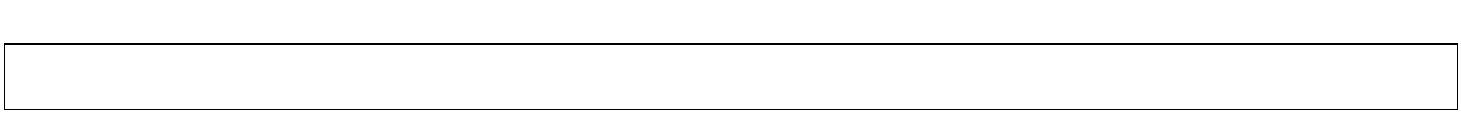 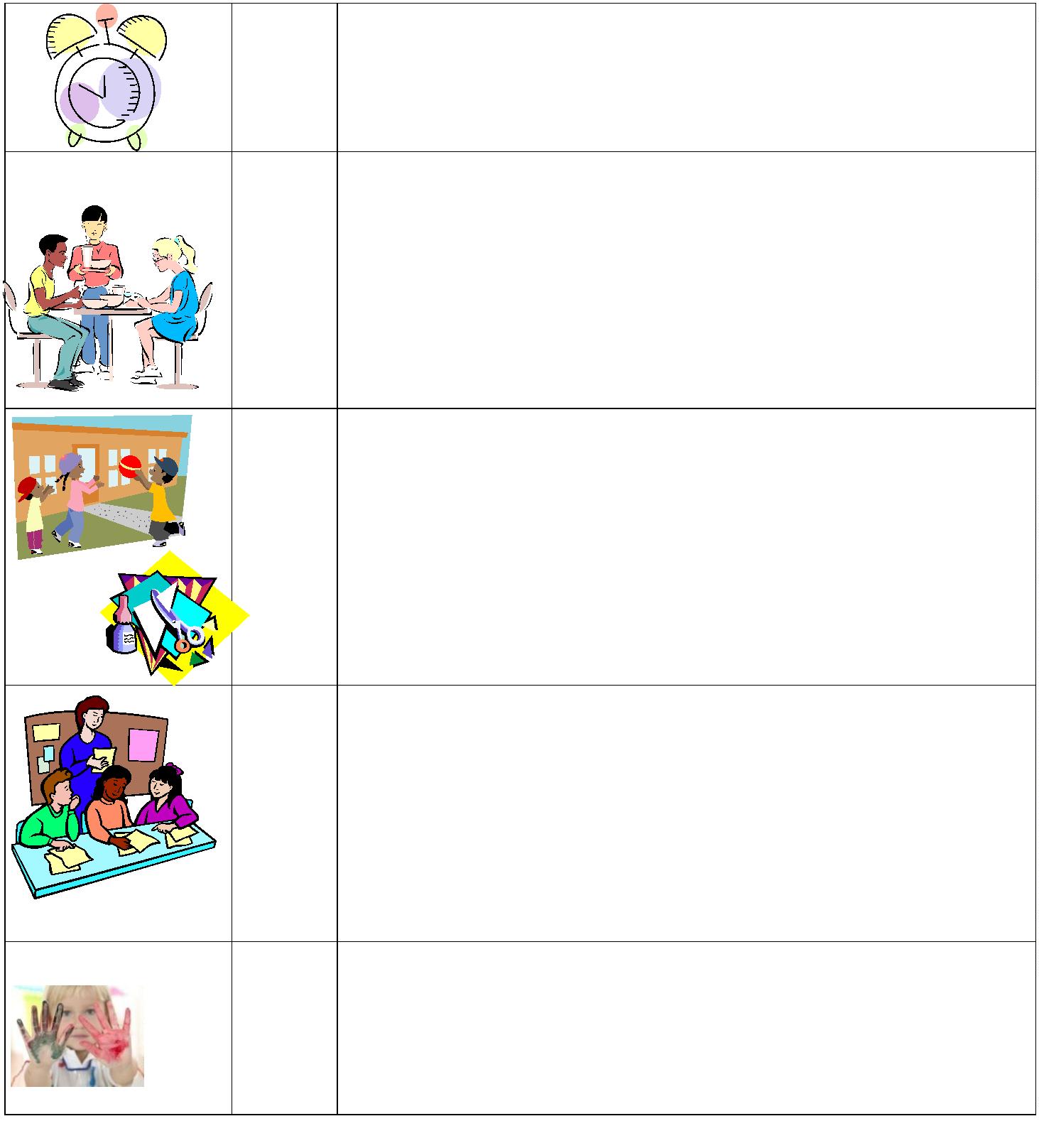 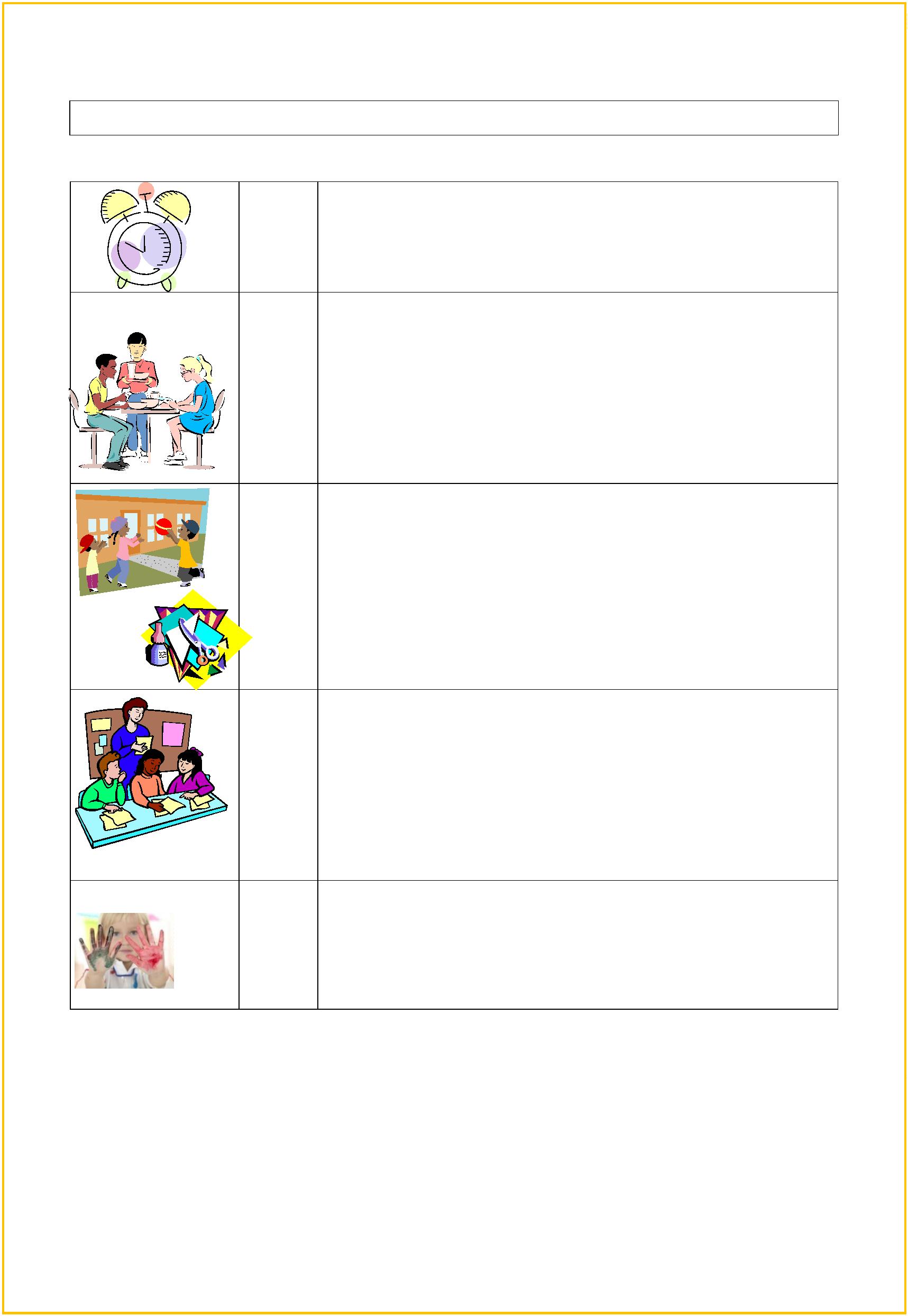 4. TEMATICKÉ OBLASTI VÝCHOVYObsahovú dimenziu výchovy mimo vyučovania reprezentujú 3 piliere –Personalizácia, inklúzia a subjektívna pohoda, ktoré sú obsiahnuté v TOV------Komunikácia a práca s informáciamiSebarozvoj a svet práceSpoločnosť a prírodaKultúra a umenieZdravie a subjektívna pohodaTematické oblasti v sebe zároveň zahŕňajú ďalšie oblasti výchovy najmä:, rozumovú,mravnú, etickú , ekologickú , telesnú výchovu a výchovu k rodičovstvu, dopravnúvýchovu, spoločenskú...Výchovno-vzdelávací proces realizujeme tak, že obsah jednotlivých výchovno-vzdelávacích aktivít aplikujeme integrovane vo viacerých výchovných oblastiach av jednotlivých činnostiach naraz, čo nám umožňuje efektívne a komplexne rozvíjaťosobnosť detí. Preferujeme prepojenosť jednotlivých oblastí výchovy najmä prirozvoji osobnosti dieťaťa v oblasti jeho samostatnosti , spolupráce, komunikáciea uspokojovania individuálnych záujmov .Kľúčové kompetencie dieťaťa a jeho osobnosť rozvíjame prostredníctvom realizácienižšie uvedených hlavných (vyšších) výchovno-vzdelávacích cieľov. Ich plneniebudeme dosahovať realizovaním nižších , špecializovanejších a konkrétnejšíchcieľov v jednotlivých výchovných oblastiach a aktivitách .Konkrétne špecializované ciele uvádzame v pláne výchovno-vzdelávacej činnosti napríslušný školský rok.Komunikácia a práca s informáciamiCieľové zameranie výchovnej oblasti:-----rozvíjať autonómnosť v príprave na vyučovanierozvíjať efektívne spôsoby učenia sazískavať nové poznatky a informácie z rôznych zdrojovzískavať vzťah k celoživotnému vzdelávaniuvyužívať nadobudnuté poznatky a vedomosti v reálnom živote--spolurozhodovať o živote v skupinerozvíjať základy zručností sebahodnotenia, sebariadenia , sebamotiváciea empatie-------------prejavovať úctu k rodičom , starším osobámprejavovať ohľaduplnosť k osobám so zdravotným postihnutímpochopiť význam dodržiavania ľudských práv a základných slobôdposilniť základy hrdosti k národnej a štátnej príslušnostikultivovať kultúrne návyky a vyjadrovanie savyjadrovať svoj názorvedieť vypočuť opačný názorvyužívať všetky dostupné formy komunikácierozlíšiť kultúrne a nekultúrne prejavy v správaní savedieť samostatne a kriticky riešiť jednoduché konfliktyposkytnúť pomoc alebo pomoc privolaťprotidrogová prevenciaprevencia proti šikanovaniu14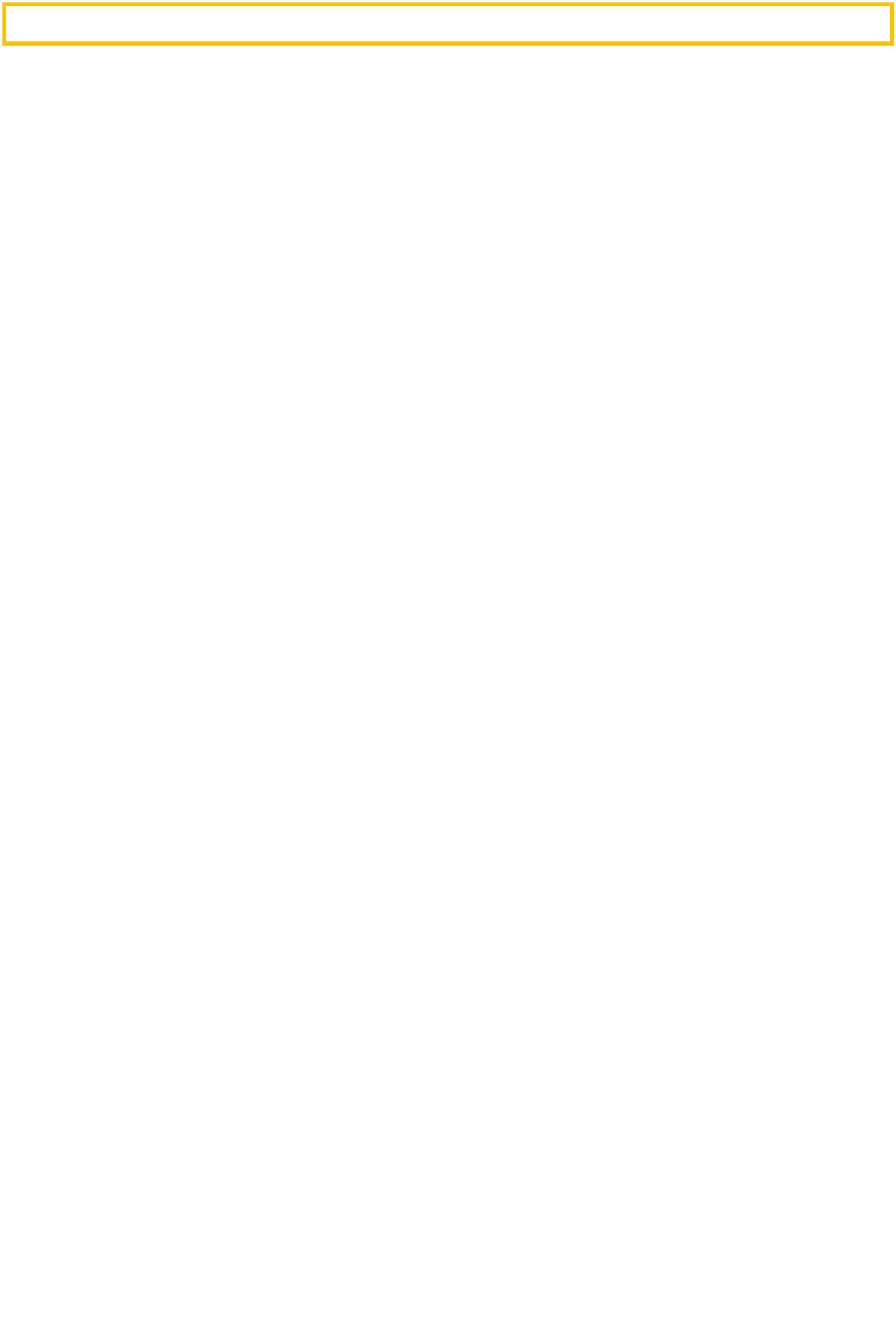 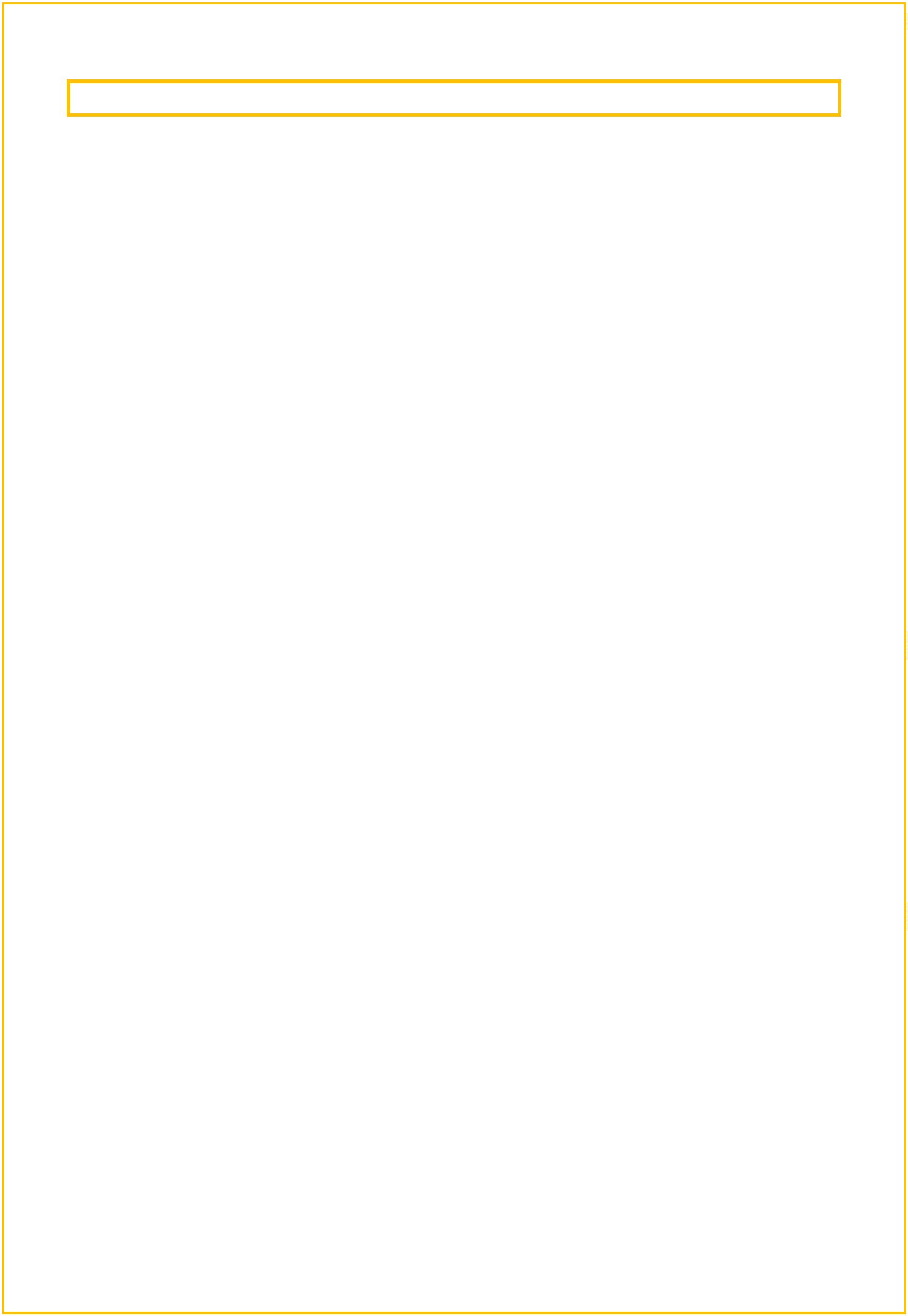 Sebarozvoj a svet práceCieľové zameranie výchovnej oblasti:------vedieť samostatne si vytyčovať jednoduché osobné cielerozumieť významu osobnej zodpovednosti za vykonanú prácuvedieť spolupracovať so skupinourozvíjať základy manuálnych a technických zručnostízískavať základy zručností potrebných pre praktický životzískať základné zručnosti v tvorbe jednoduchých projektovSpoločnosť a prírodaCieľové zameranie výchovnej oblasti:--pochopiť základné princípy ochrany životného prostrediarozvíjať zručnosti pri jednoduchej činnosti na tvorbe a ochrane životnéhoprostredia--upevniť pocit zodpovednosti za ochranu životného prostrediaKultúra a umenieCieľové zameranie výchovnej oblasti:-------posilniť úctu ku kultúrnym hodnotám v blízkom okolírozvíjať základy vzťahu ku klasickému a modernému umeniurozvíjať talent a špecifické schopnostirozvíjať základy tvorivých schopností a zručnostíprejavovať pozitívny vzťah k jednoduchej estetickej úprave prostrediapodieľať sa na príprave kultúrnych podujatí v oddeleníobjavovať krásu v bežnom životeZdravie a subjektívna pohodaCieľové zameranie výchovnej oblasti:-------kultivovať základné hygienické návykyrozvíjať schopnosť relaxovať pravidelným cvičením a pohybompochopiť škodlivosť fajčenia alkoholu a iných drogpochopiť význam pravidelného pohybu a cvičeniapochopiť význam dodržiavania základných zásad zdravej výživypoznať základné princípy zdravého životného štýlurozvíjať športový talent a schopnostiREALIZÁCIA TOVKomunikácia a práca s informáciamiTOV:-organizácia spoločenských výchovno – vzdelávacích aktivít a zapájanievšetkých detí klubu do spoločensky prospešných aktivít, rozvoj spoluprácemedzi deťmi------vytváranie pozitívnej a tvorivej klímy medzi deťmi a vychovávateľomorganizácia predškoláckych dní s deťmi MŠpropagácia klubu na verejnostispolupráca ŠKD so ZŠ, MŠ, rodičmi a verejnosťouorganizovanie spoločných aktivít so ZŠspoločensko – vedná činnosť v rámci klubového projektu15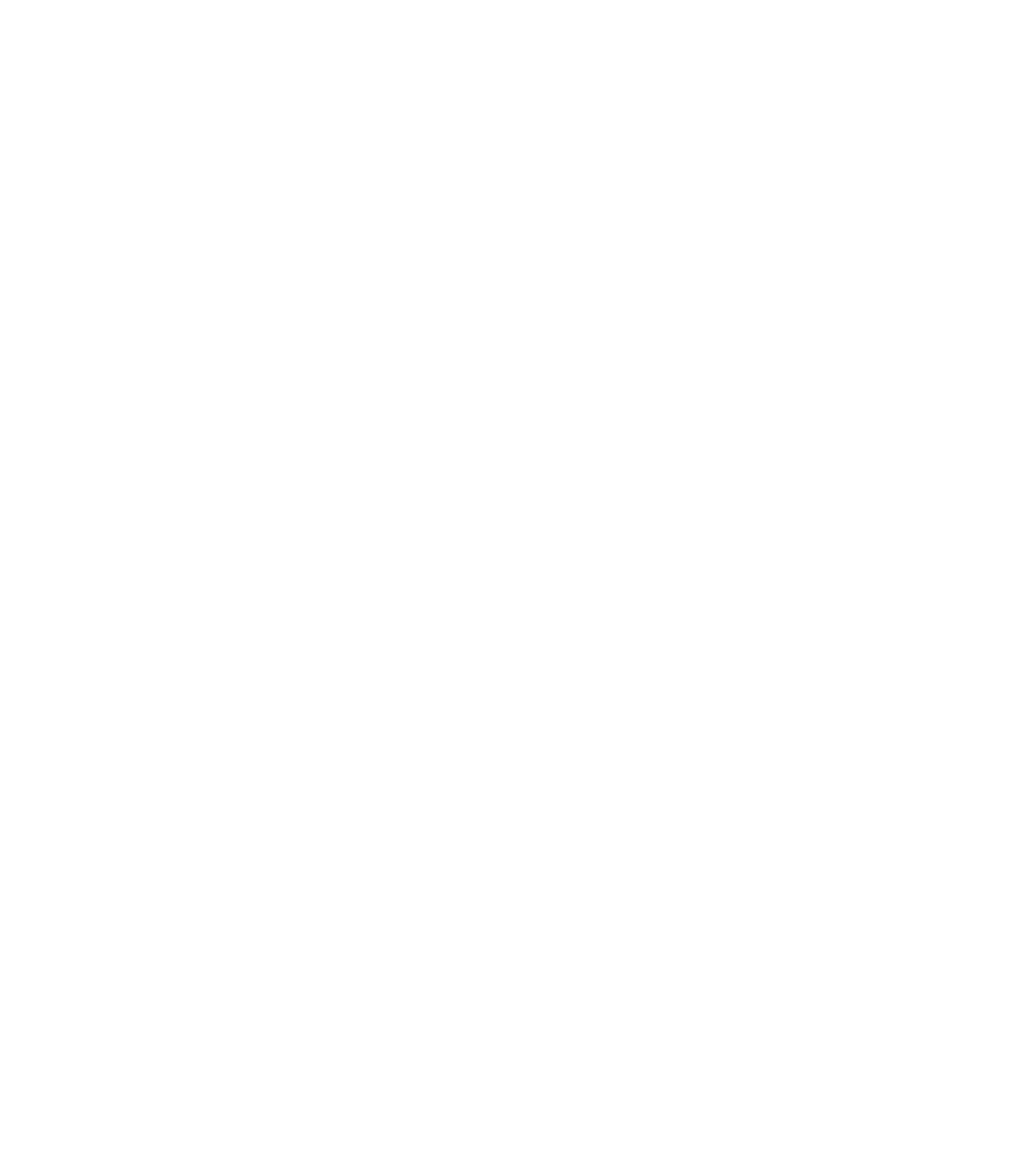 Spoločnosť a príroda TOV:-organizácia environmentálnych aktivít pre deti celého klubu v rámci programuZELENÁ ŠKOLA----realizácia verejno-prospešných aktivít smerom k ochrane životného prostrediatvorba súťažných kvízov medzi deťmiorganizácia besied a prednášok odborníkov z oblasti ekológieorganizácia návštev múzeí, exkurzií a iných inštitúcii orientovaných naekológiu--prázdninová environmentálna činnosťenvironmentálna činnosť v rámci klubového projektuPráca s informáciami TOV:-individuálna práca s deťmi vyžadujúcimi zvýšenú starostlivosť v rámci prípravyna vyučovanie--organizácia vzdelávacích aktivít v rámci celého klubu aj mimo jeho priestorovtvorba pracovných listov, súťaží a kvízov pre deti klubu v rámci zážitkovejprípravy na vyučovanie---spolupráca so ZŠ, konzultácie s učiteľmi a rodičmiprázdninová vzdelávacia činnosťvzdelávacia činnosť v rámci klubového projektuKultúra a umenie TOV:---organizácia aktivít umeleckého charakterurealizácia tvorivých dielní s deťmi a s rodičmipríprava jednotlivých tém a materiálu na pracovnú a umeleckú činnosťvýtvarného a regionálneho charakteru---tvorba výstaviek prác detí – propagácia umeleckých činností klubutvorba násteniek v klubevyužívanie regionálnych prvkov pri umeleckých činnostiach s cieľomzachovávania ľudového umeleckého dedičstvaprázdninová umelecká činnosť--umelecká činnosť v rámci klubového projektuZdravie a subjektívna pohodaTOV:-------organizácia športových a telovýchovných aktivít detíorganizácia športových súťaží v rámci klubu a mimo nehospolupráca v športovej oblasti so ZŠ pri reprezentácii školynávšteva ihrísk, plavárne, výlety, šarkaniáda, klubové olympiádyzdravotná príprava detíprázdninová športová činnosťtelovýchovná činnosť v rámci klubového projektu16Výchovný plán ŠKD:Názov tematickej oblasti výchovyPočet výchovno-vzdelávacíchčinností/aktivít na šk. rokVzdelávacia oblasťPondelok – piatok príprava navyučovanie+tematickézážitkové učenie 24Komunikácia a práca s inf.Sebarozvoj a svet práceSpoločnosť a prírodaKultúra a umenieZravie a subjektívna pohoda2221212130Vo výchovnom pláne je stanovený zoznam tematických oblastí výchovy svymedzením najmenšieho počtu výchovnovzdelávacích činností (aktivít prepríslušné oddelenie) a najmenší počet hodín záujmovej činnosti v oddelení. Pre ŠKDpočet jednotlivých činností predstavuje jednu výchovno-vzdelávaciu činnosť dennetak, aby sa vystriedali všetky tematické oblasti výchovy počas obdobia dvochtýždňov. Vychovávateľka realizuje výchovno-vzdelávaciu činnosť tak, aby sa vpriebehu dňa striedal odpočinok a relax so vzdelaním (príprava na vyučovanie), čirekreačnými výchovno-vzdelávacími aktivitami.5.VÝCHOVNÝ JAZYKSR ako členská krajina EÚ, zabezpečuje deťom občanov patriacim knárodnostným menšinám a etnickým skupinám okrem práva naosvojenie si štátneho jazyka aj právo na výchovu a vzdelanie v ichjazyku za stanovených podmienok. Tieto práva sa v prípade potreby budúuplatňovať aj v našom ŠKD.Výchovný jazyk – SLOVENSKÝSnahou v našom ŠKD je, aby deti používali spisovný jazyk nielen v písomnejale i v ústnej forme.Našou úlohou je pomáhať deťom, aby si ku svojmu rodnému jazyku vytváralipozitívny vzťah a mali ho v úcte. Taktiež chceme klásť dôraz na odstraňovanienárečových prvkov a nespisovných výrazov, ako aj vulgárnych výrazov prikomunikácii.17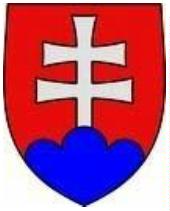 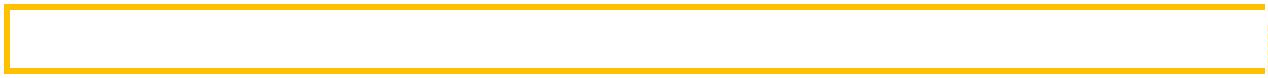 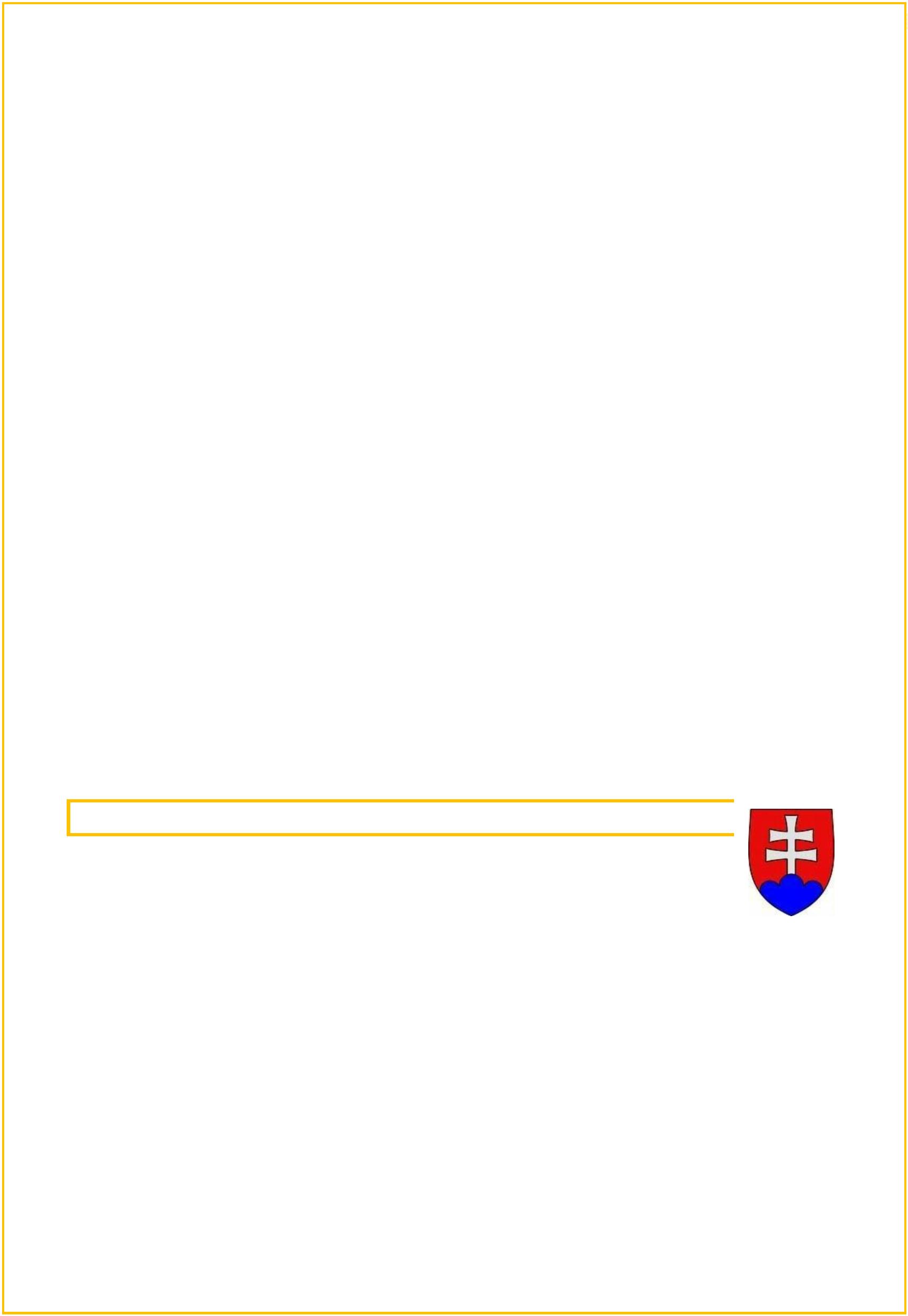 6. PODMIENKY PRE VZDELÁVANIE A VÝCHOVU DETÍ SO ŠVVPŠkVP vychádza z práva na rovnaký prístup ku vzdelávaniu a výchove dieťaťa soŠVVP ak je to v jeho záujme a umožňujú to podmienky. Pri návrhu ŠkVP v ŠKD smesa zamerali na zabezpečenie oblasti personálnej, technickej, materiálne,organizačnej.OBLASŤ PERSONÁLNA123. Zaistenie činnosti vedúcimi. Odbornosť pedagogických pracovníkov pre prácu s deťmi so ŠVVP. Spolupráca s odborníkmiOBLASŤ TECHNICKÁ. Pre deti s telesným postihnutím je potrebné zabezpečovať bezbar4prístupOBLASŤ ORGANIZAČNÁ567. Vymedzenie foriem integrácie. Spolupráca s rodičmi. Spolupráca s organizáciami zabezpečujúcimi podporu detí so ŠVVNašim cieľom je vytvárať podmienky pre talentované ,nadané deti, ale ajpre deti ktoré vyžadujú zvýšenú starostlivosť z dôvodu ich slabšejintelektuálnej úrovne, či z málo podnetného prostredia, v ktorom žijú.Umožňovať im prácu vo viacerých záujmových činnostiach a aktivitách, ktoréprispejú k rozvoju ich talentu a nadania alebo pomôžu slabšie prospievajúcimdeťom sa realizovať a zažiť úspech. Vytvárať podmienky pre integráciurómskych detí a rozvíjanie tak tolerancie, pochopenia ľudskej inakosti,spolupatričnosti a spolupráce.7. PERSONÁLNE ZABEZPEČENIEPedagogický zamestnanec – vychovávateľka spĺňa kvalifikačné požiadavkystanovené zákonom, preukazuje odborné spôsobilosti, ktoré kvalitne a účinneuplatňuje pri výkone svojej práce, v plánovaní svojej činnosti, pri realizáciivýchovného programu, preukazuje spôsobilosti vyhodnocovať prácu žiakov, ichvýkony a sociálne správanie sa. Riadi svoj osobnostný a vzdelanostný sebarozvoj aceloživotné vzdelávanie sa vo svojom odbore. Vychovávateľka, ako súčasťpedagogického zboru ZŠ spolupracuje a spoluutvára vzájomné podporné pracovnéprostredie. Spolupracuje s rodičmi žiakov, triednymi učiteľmi.Na počet prijatých detí v ŠKD pracuje dostatočný počet pedagogickýchzamestnancov.Požadovanýmvzdelaním pre výkon funkcie vychovávateľ v ŠKD je strednápedagogická škola alebo vysokoškolské vzdelanie I. alebo II. stupňa (najmä odborvychovávateľstvo a príbuzné pedagogické vedy).18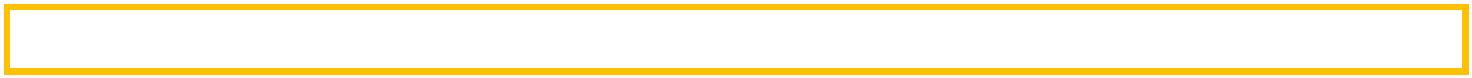 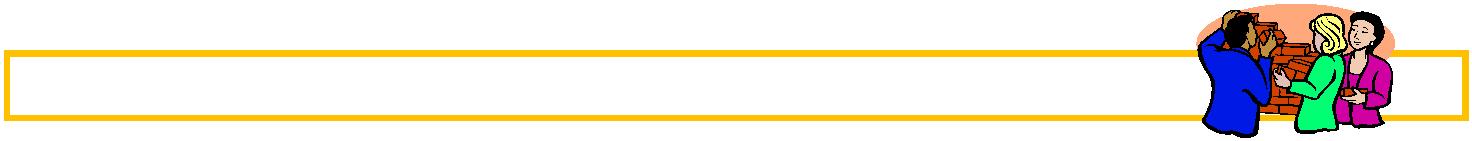 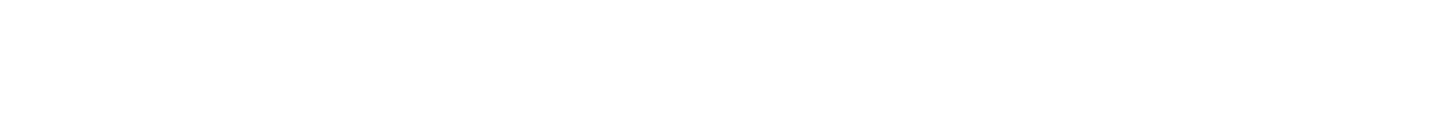 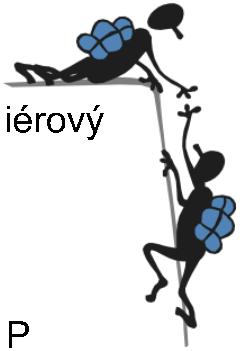 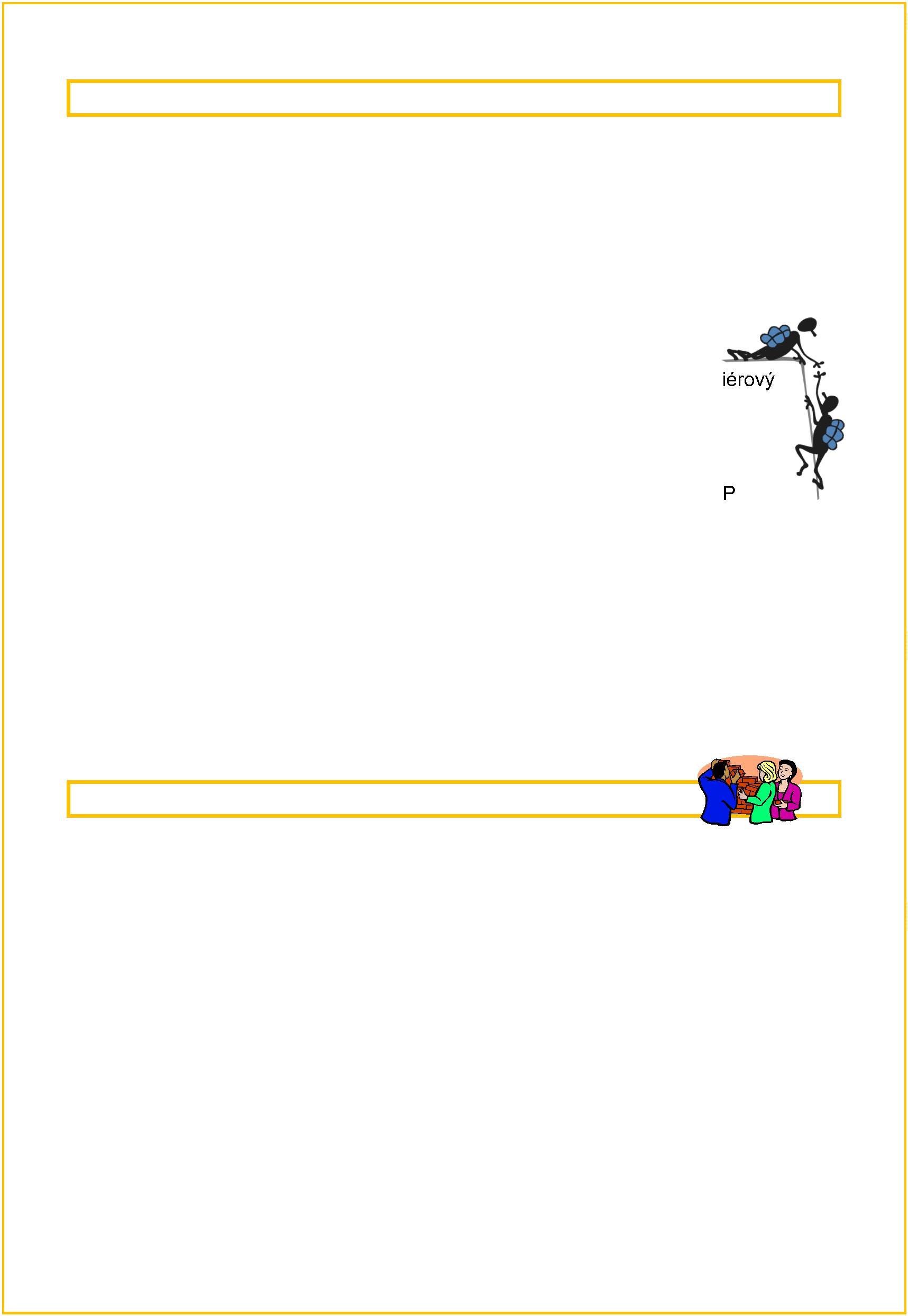 Vychovávateľka v ŠKD je plne kvalifikovaná . Vychovávateľka sa priebežnezúčastňuje ďalšieho vzdelávania a sebavzdelávania zameraného na inováciuvýchovno-vzdelávacieho procesu a využívanie nových výchovno-vzdelávacíchmetód práce podľa každoročného plánu kontinuálneho vzdelávania pedagogickýchzamestnancov.8. MATERIÁLNO-TECHNICKÉ A PRIESTOROVÉ PODMIENKYŠKD nemá samostatnú miestnosť pre svoju činnosť. Využíva učebňu triedy. Vdopoludňajších hodinách v učebni prebieha vyučovací proces a po skončeníškolského vyučovania slúži pre potreby ŠKD. V zadnej časti sa nachádza nábytokŠKD, ktorý bol vymenený za nový v roku 2014. Pozostáva z dvoch veľkých a dvochmenších skríň. V nich sú uložené spoločenské hry, stavebnice, didaktické pomôckya pod. Nábytok ďalej tvorí nový písací stolík. V zadnej časti triedy sa nachádzakoberec, ktorý slúži na rôzne hry a aktivity ŠKD. ŠKD využíva aj cvičebňu, ktorá sanachádza na prízemí budovy ZŠ s MŠ, školský dvor a počítačovú miestnosť. Presvoju činnosť ŠKD využíva CD prehrávač, dataprojektor, interaktívnu tabuľu.Niektoré didakticko-technické pomôcky sú už pomerne zastaralé(rôznespoločenské hry, karty, pexesá, počítače a pod). Postupne, podľa finančnej situáciesa inventár ŠKD obnovuje.ŠKD má vyhovujúce hygienické podmienky. Deti majú vyhradený priestor napreobúvanie- samostatné skrinky. Deti majú sociálne zariadenia na poschodí budovy.Pre deti je prístupné umývadlo s pitnou vodou . Deti obedujú v jedálni pod dohľadomvychovávateľky. Režim dňa zohľadňuje právo detí na odpočinok , relaxáciu ,nerušenú prípravu na vyučovanie a rekreačnú činnosť.Vychovávateľka využíva zariadenú zborovňu spolu s učiteľmi ZŠ a sklad materiálova pomôcok na tvorivé činnosti.9. PODMIENKY NA ZAISTENIE BEZPEČNOSTI A OCHRANYZDRAVIA PRI VÝCHOVE A VZDELÁVANÍ V ŠKDŠkolský klub detímá zabezpečené bezpečné a zdraviu vyhovujúcepodmienky na výchovnú činnosť. Pravidelne na začiatku školského roka saprevádza poučenie detí o bezpečnosti a ochrane zdravia pri práci. Pri aktivitáchŠKD, škola zabezpečuje bezpečnosť a ochranu zdravia pri výchove v reálnychpodmienkach, vrátane prevencie žiakov v teoretickej príprave. Vychovávateľka ŠKDvedie deti k dodržiavaniu bezpečnostných opatrení, požiarnej prevencii, prevenciiprotidrogovej závislosti, šikane, trestnej činnosti a pod.Každoročne sa koná školenie zamestnancov ZŠ s MŠ o bezpečnosti a ochranezdravia pri práci, proti požiaru. Pravidelne sú prevádzané predpísané kontroly arevízie z oblasti bezpečnosti ako i odstraňovanie nedostatkov zistených prirevíziách. Pravidelne podľa vypracovaného plánu sú zamestnancom školyzabezpečované pracovné ochranné prostriedky, hygienické a čistiace potreby.19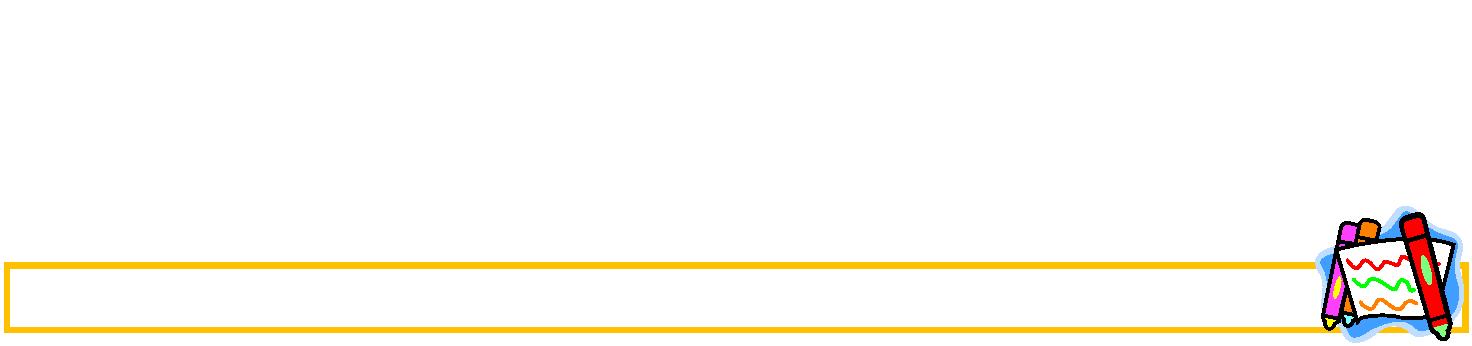 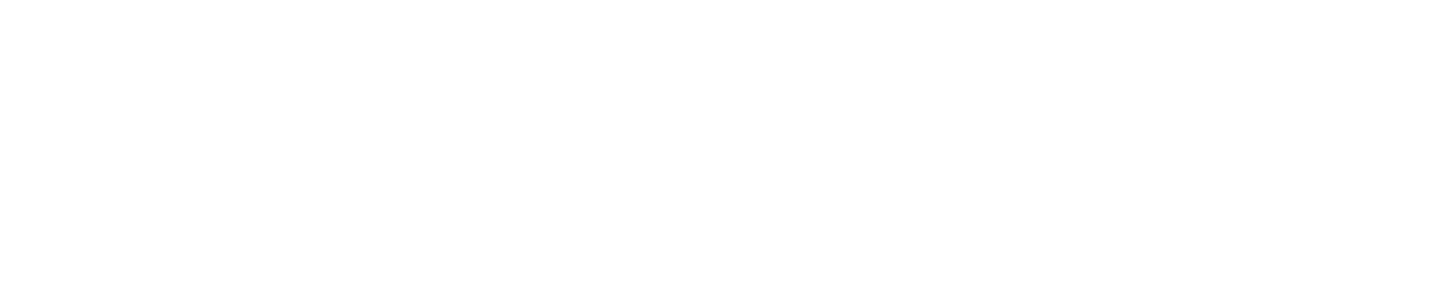 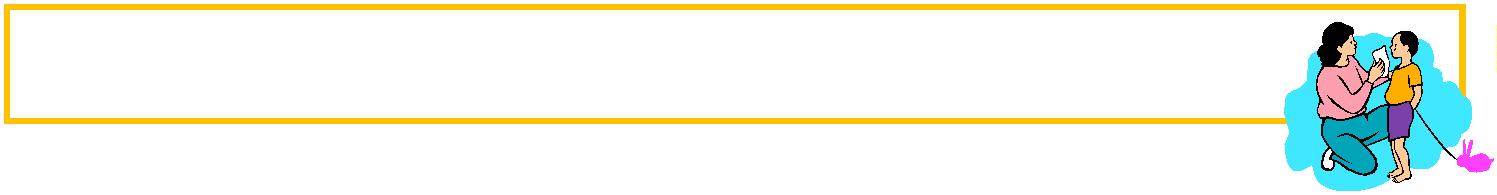 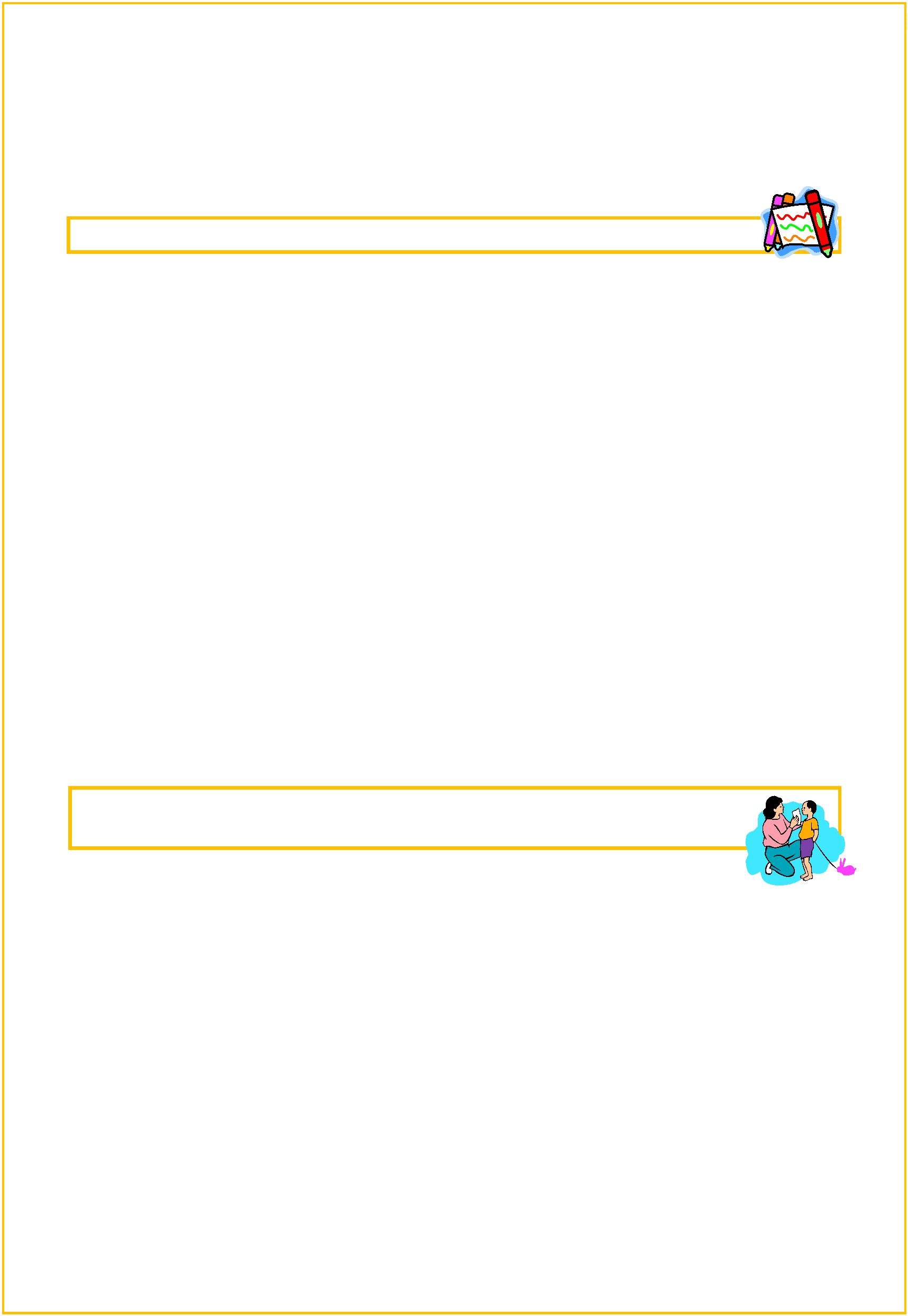 Podmienky pre hygienické a bezpečné pôsobenie ŠKD :Deti majú dostatok času a priestoru na relaxáciu, aktívny pohyb aj prípravuna nasledujúce vyučovanie čo je zabezpečené vhodnou štruktúrouvýchovných jednotiek , denným režimom ŠKD, skladbou zamestnaní.Zdravé prostredie používaných priestorov: teplo – budova má plastové okná ,čistota priestorov, dostatočné vetranie a hygienické vybavenie priestorov,uteráky kde je umývadlo, toaletný papier vo WC, mydlo ...Priestory ŠKD sú vybavené primeraným sedacím a pracovným nábytkom.Deti majú celodenný prístup k pitnej vode.Ochrana detí pred úrazmi je zabezpečená bezpečným priestorom a neustálympedagogickým dozorom .Pravidelná kontrola priestorov a zariadenia z hľadiska ich bezpečnosti.Na nástenkách sú telefonické kontakty na dôležité čísla (polícia, hasiči, rýchlazdravotná pomoc, SOS...)Priestor, ktorý je určený ako úložný pre upratovačku (čistiace prostriedkya pomôcky) je mimo dosahu detí.Psycho - sociálne podmienky :Kľudné prostredie a priaznivá sociálna klíma – otvorenosť a partnerstvov komunikácii, úcta , tolerancia , uznanie , empatia , spolupráca a pomocdruhému, súdržnosť .Rešpekt ku potrebám dieťaťa a jeho osobným problémom, činnosťvychádzajúca zo záujmu detí a osvojovanie si toho ,čo má pre nich praktickývýznam a vedie k praktickej skúsenosti, sledovanie všestranného prospechudieťaťa ako ústrednej priority pedagogickej činnostiVeková primeranosť a motivujúce hodnotenie – rešpekt k individualite žiaka,jeho hodnotenie v súlade s individuálnymi možnosťami a individuálnympokrokom, dostatočná spätná väzba (klubová knižka)Ochrana žiakov pred násilím, šikanovaním zo strany spolužiakov a ďalšímipatologickými javmi(spolupráca s odborníkmi)Vytváranie podmienok pre spoluúčasť detí na živote školského klubu, ktoráprechádza do modelu demokratického spoločenstvaVčasná informovanosť detí a rodičov o činnosti ŠKD a jeho vnútornom dianíNa pracovisku je vedená evidencia úrazov prostredníctvom Knihy úrazov. Pre prípadúrazov má vychovávateľka k dispozícii telefonický kontakt na zákonného zástupcu(tieto kontakty sú uvedené v osobných spisoch a prihláškach detí)Pravidlá bezpečného pobytuv ŠKD - KLUBÍKU (pre deti)12.Po príchode do ŠKD KLUBÍKU ukladám tašku a vrchné ošatenie na vyhradenémiestoNa obed a z obedu prichádzam v sprievode pani vychovávateľky alebo pani.učiteľky34..Dodržiavam hygienické zásadyAk sa necítim dobre alebo sa zraním, okamžite to oznámim panivychovávateľke5.Nikdy svojvoľne neopúšťam klub, v prípade odchodu oznámim dôvod panivychovávateľke20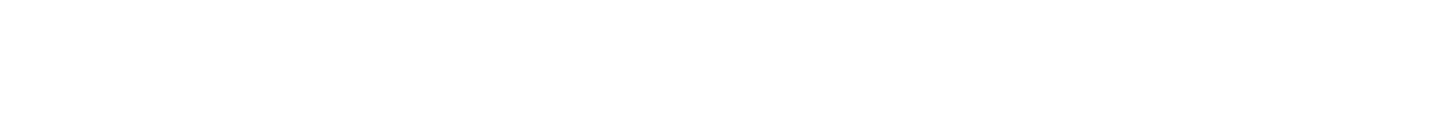 67..K vybaveniu a zariadeniu klubu sa správam šetrne, ak niečo pokazímupozorním na to pani vychovávateľkuS nožnicami a inými ostrými predmetmi pracujem veľmi opatrne a len poddohľadom dospelej osoby89..Nesmiem manipulovať s elektrickými zariadeniami, žalúziami a ani oknamiPri pobyte mimo klubu sa riadim pokynmi pani vychovávateľky a nikdy sa odnej sám nevzdialim110.1.V priestoroch školy a klubu sa správam bezpečnePri odchode domov odložím všetky hračky na pôvodné miesto, aby v klubeostal poriadok10. VNÚTORNÝ SYSTÉM KONTROLY A HODNOTENIA DETÍCieľ:Pri hodnotení detí vychádzame z Výchovného programu školskéhozariadenia platného pre daný školský rok. Cieľom hodnotenia výsledkov detí jeposkytnúť deťom a ich rodičom motivujúcu spätnú väzbu o tom , ako zvláda dieťadanú problematiku, v čom má nedostatky, kde má rezervy, aké sú jeho pokroky.Súčasťou hodnotenia je tiež povzbudenie do ďalšej práce, návod, ako postupovať priodstraňovaní nedostatkov. Ďalším cieľom je ohodnotiť prepojenie vedomostí sozručnosťami a spôsobilosťami.Pri hodnotení sa dbá na to, aby sa prostredníctvom hodnotenia nerozdeľovali deti naúspešné a neúspešné, pretože úspech má právo zažiť každé dieťa.V rámci kontroly výsledkov detí sa vychovávateľka zameriavanajmä nakompetencie, ktoré sa snaží u detí rozvíjať, a ktoré sú charakteristické pre školskézariadenie .Prostriedky: Hodnotenie sa bude robiť na základe kritérií daných výchovnýmištandardmi na jednej strane a individuálnymi dispozíciami dieťaťa na druhej strane,prostredníctvom ktorých sa individuálny vývoj dieťaťa bude sledovať.Pri konečnom aj priebežnom hodnotení detí využíva vychovávateľka pozorovaciedenníky zo svojej priamej výchovnej činnosti s deťmi. Deti sú hodnotené motivačnea ich pokroky sa zapisujú do klubovej knižky. Klubová knižka je využívaná aj akoprostriedok sebahodnotenia dieťaťa, kde si dieťa samo zapisuje svoje úspechya pokroky. Tento prostriedok slúži nie len dieťaťu, ale aj rodičom, ktorí tam tiež môžuzapísať svoje postrehy.Na záverečné sebahodnotenie využijeme list sebareflexie - Ako vidím sám sebaa klubové certifikáty, ktoré deti získavajú na konci šk. roka.11. VNÚTORNÝ SYSTÉM KONTROLY A HODNOTENIAZAMESTNANCOV ŠKD A EVALVÁCIA ŠZKritériá hodnotenia vychovávateľa vo vzťahu k deťom:vie diagnostikovať vývinové a individuálne charakteristiky detí,vie výchovne motivovať deti,rozvíja vyššie úrovne poznávania detí, logické myslenie, kritickémyslenie, analýzu, tvorivosť,21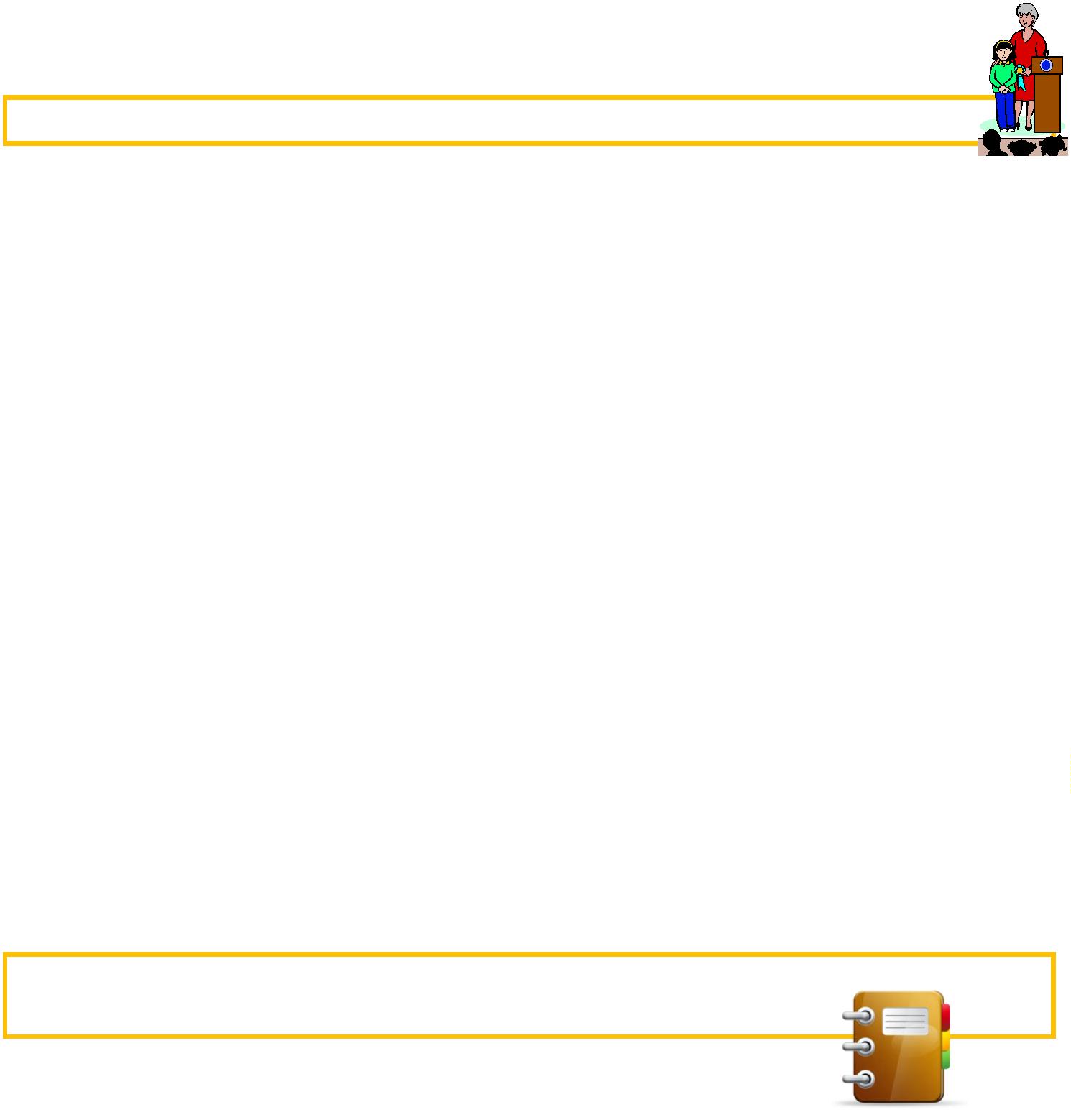 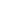 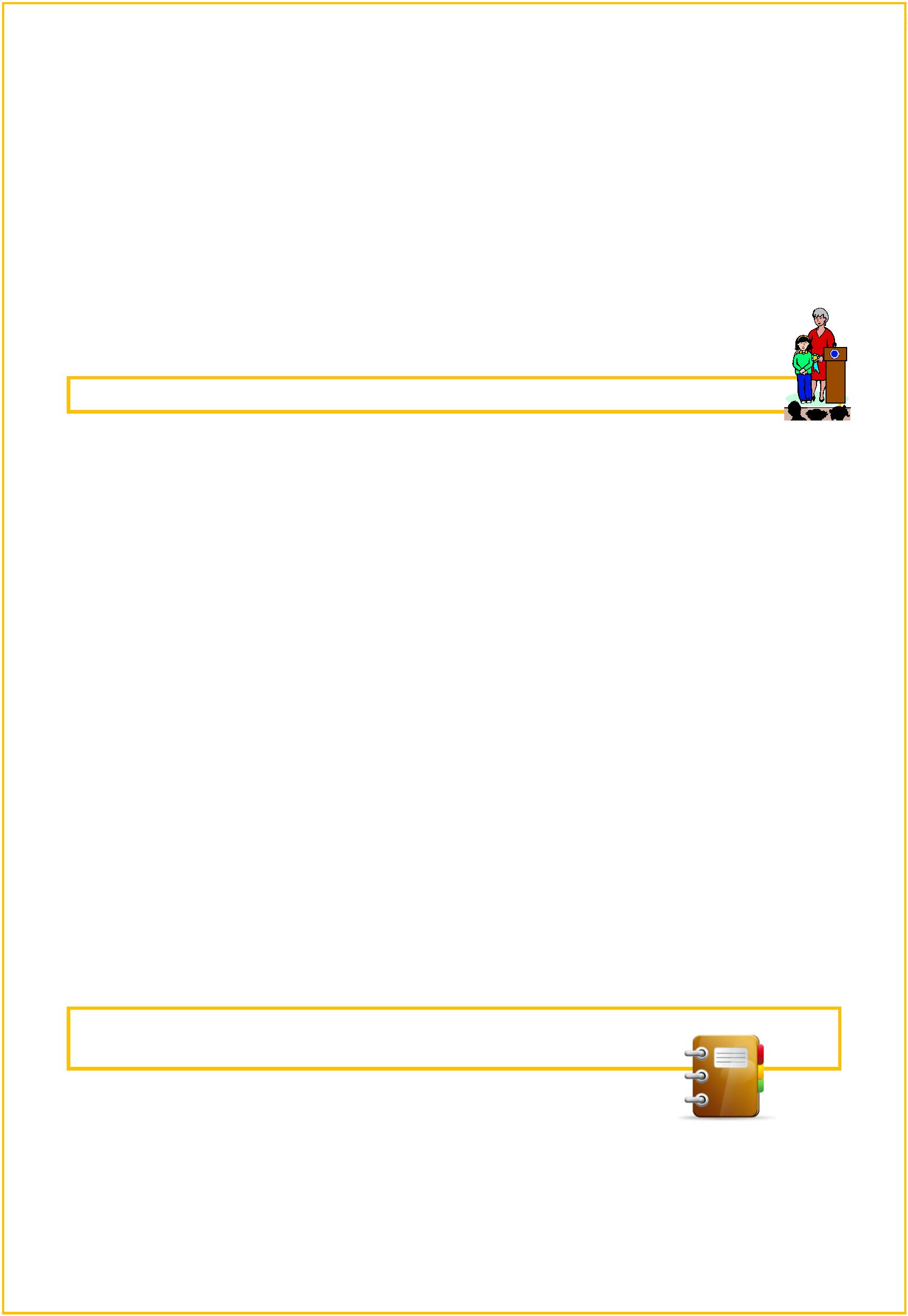 rozvíja personálne zručnosti detí (samostatnosť, zodpovednosť,sebahodnotenie, sebaúctu, sebamotiváciu ... ),rozvíja sociálne zručnosti detí (spoluprácu a kooperáciu, empatiu,vzájomnú pomoc, komunikáciu...),pristupuje k deťom individuálne, pomáha deťom so špeciálnymipotrebami,rešpektuje názory detí, podporuje ich vyjadrovanie.Kritériá hodnotenia vychovávateľa vo vzťahu k edukačnému procesu:vie určiť výchovné ciele vo väzbe na výchovné osnovy,vie vybrať obsah výchovy, metódy, formy a ostatné prostriedkyvýchovy v náväznosti na zvolené ciele,využíva zážitkovú výchovu a iné formy sociálnej výchovy,dodržiava pravidlá hodnotenia detí, priebežne hodnotí snahu, výkon apokrok dieťaťa,vie určiť kritéria hodnotenia a sumatívne hodnotiť dieťa,vytvára dobrú klímu v oddelení,vie riešiť konflikty v oddelení,je deťmi akceptovaný, má prirodzenú autoritu.Kritériá hodnotenia vychovávateľa vo vzťahu k sebarozvoju:dokáže hodnotiť a reflektovať svoj výchovno-vzdelávací proces avlastné správanie, pozná svoje silné a slabé stránky,darí sa mu efektívne komunikovať s rodičmi detí,vie komunikovať s inými organizáciami a okolím školy,dokáže plánovať svoj profesijný rast,absolvuje rôzne formy kontinuálneho profesijného vzdelávania scieľom zlepšovať výchovnú činnosť,dokáže nové vedomosti a zručnosti implementovať vo výchovnomprocese,využíva IKT v profesijnom rozvoji a vo výchovnom procese,vie pracovať v tíme,podieľa sa na zavádzaní zmien alebo inovácií v škole,podieľa sa na tvorbe alebo realizácií projektov.Kritériá hodnotenia vychovávateľa vo vzťahu k normám a pracovnémusprávaniu:vedie správne pedagogickú dokumentáciu,dodržiava zákonník práce, školský poriadok školy, školsý poriadokŠKD, bezpečnosť a ochranu zdravia pri práci, pracovný čas...,zúčastňuje sa pracovných a pedagogických porád,podieľa sa na organizovaní a realizácii aktivít po vyučovaní (krúžky,akadémie, vystúpenia, verejnoprospešné činnosti...).HODNOTENIE A EVALVÁCIA ŠKDVnútorná evalvácia---Hospitačná činnosťHodnotenie programu SŠKD na pedagogických poradáchHodnotenie Šk.Vých.P– ciele, podmienky, výsledky...Vonkajšia evalvácia- Pohovory s rodičmi22--Dotazníky pre rodičovRodičovské združeniaHodnotenie väčšieho alebo menšieho tematického celku robíme po skončeníalebo v priebehu činnosti, vyhodnocujeme či bol vytýčený cieľ splnený. Podľazískaných výsledkov ďalej plánujeme, upravujeme, zaraďujeme nové témy, hľadámenové prostriedky a formy činnosti.V zmysle platnej legislatívy, môžu vykonať v ŠKD kontrolu :123. Štátna školská inšpekcie. riaditeľ ZŠ alebo ním poverený zástupca. poverení zamestnanci zriaďovateľa v presne vymedzených oblastiachKontrola zo strany ŠŠI a zriaďovateľa sa koná na základe písomnéhopoverenia a oznamuje sa zamestnancom ŠKD vopred. V prípade kontrolnéhosystému riaditeľa zameraného na výchovnú činnosť v ŠKD ide o hospitácie.Hospitácia riaditeľa sa vychovávateľovi ŠKD takisto oznamuje niekoľko dní vopred.Hodnotenie zamestnancov ŠKD robí riaditeľ v rámci jeho kompetencií v zmysleplatnej legislatívy v stanovenej forme (ústne i písomne).ANALYTICKÁ POZOROVACIA SCHÉMA NA DIAGNOSTIKOVANIE ÚROVNE A KVALITYVÝCHOVNO-VZDELÁVACEJ ČINNOSTI (áno, nie, čiastočne)Ciele hospitačnej činnostiPlánovanie a príprava vychovávateľa na VVČVychovávateľ si dôkladne vypracováva písomnú prípravua pripravuje si potrebné pomôcky na realizáciu jednotlivých činnostívzhľadom k TOV.Vychovávateľ si dôkladne vypĺňa a vedie pedagogickú dokumentáciu.Realizácia výchovno-vzdelávacej činnostiVychovávateľ v priebehu činnosti jasne formuluje spolu s deťmi výchovnéciele.Deti sú motivované rôznym stupňom náročnosti úloh, tak, abykaždé dieťa malo šancu vyniknúť a úlohu splniť.Vychovávateľ podnecuje aktivitu a spoluprácu medzi deťmi. Detimajú možnosť organizovať si svoju prácu sami (skupiny, dvojice).Vychovávateľ komunikuje rovnomerne so všetkými deťmi,prejavuje im náležitú úctu a záujem im pomáhať, priebežne overujezáujem detí o činnosti.Po skončení aktivity sú deti vychovávateľom spravodlivo a motivačneohodnotené.Riadenie výchovno-vzdelávacej činnosti vychovávateľomNa začiatku aktivity sú deti dostatočne motivované, prejavujú dobrovoľnýzáujem o činnosť.Záujem detí sa darí udržať počas celej výchovno-vzdelávacej činnosti.Tempo výchovno-vzdelávacej činnosti je primerané úrovni detí.Vychovávateľ nezabúda na pomalšie deti, využíva individuálny prístup.Deti sú vedené k sebareflexii, majú možnosť vyjadriť ako zvládajú úlohy,vychovávateľ ich neustále pozitívne motivuje a povzbudzuje.23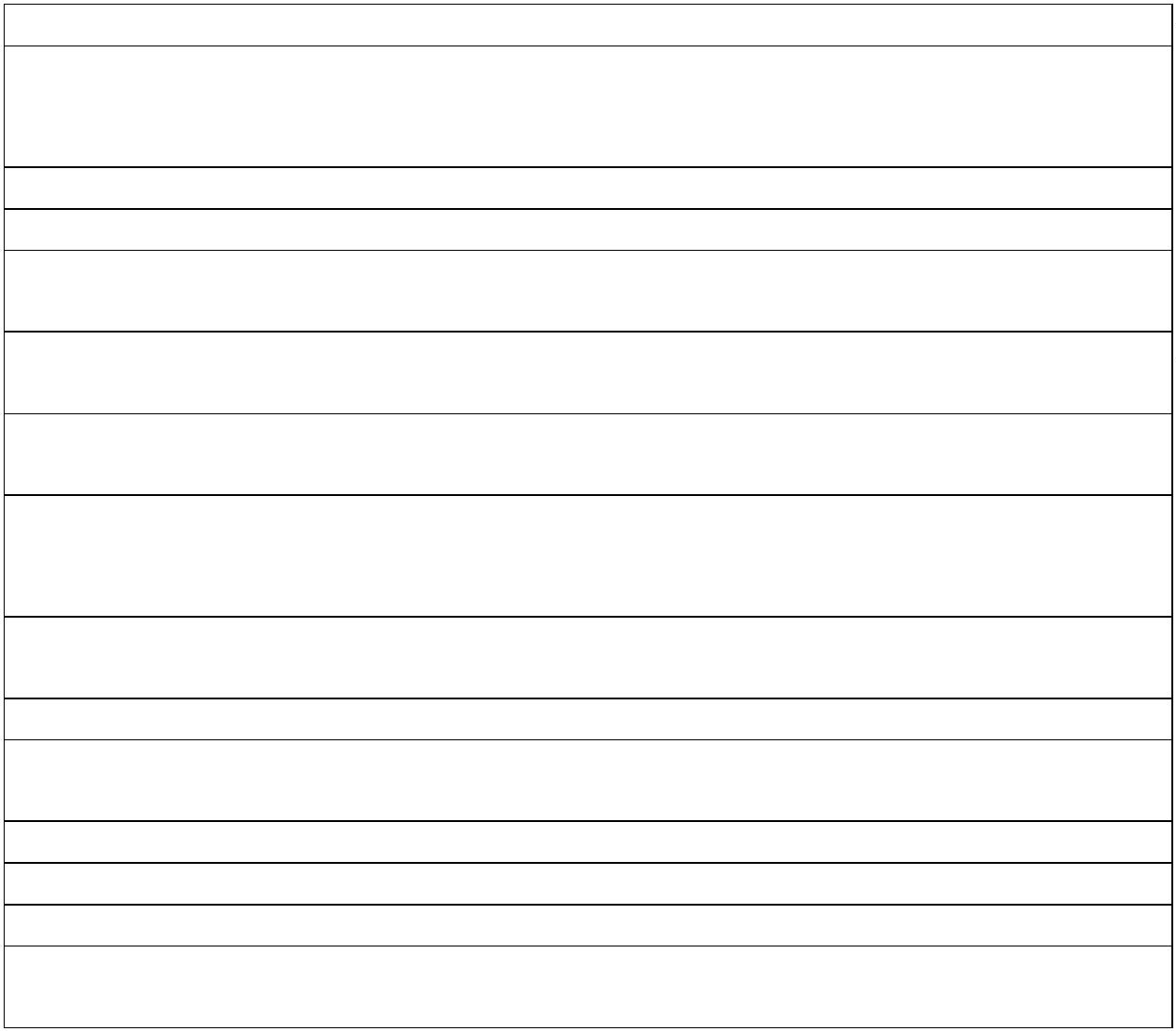 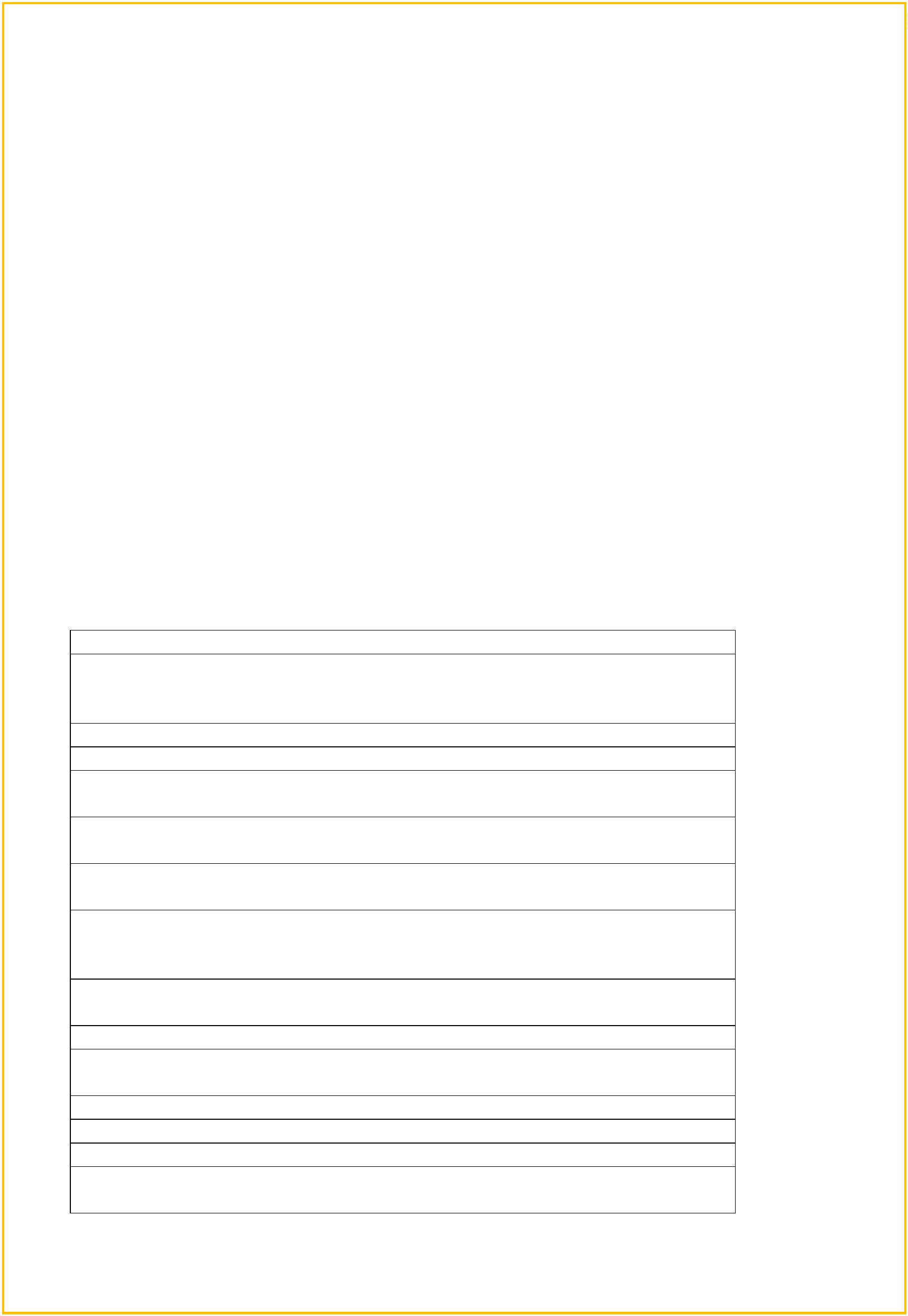 Utváranie sociálnej klímy v skupinePočas výchovno-vzdelávacej činnosti je v skupine príjemná, pokojnáa tvorivá atmosféra.Vychovávateľ sa k deťom správa slušne, vhodne ich oslovuje, zbytočnenezvyšuje hlas a zrozumiteľne formuluje požiadavky.Deti sú vedené k asertívnej komunikácii s vychovávateľoma s kolektívom.Vychovávateľ posilňuje sebadôveru detí.V školskom klube je poriadok, čistota, správna teplota, osvetleniea vhodný nábytok.Udržiavanie disciplíny vychovávateľomPravidlá správania sa detí voči sebe a voči vychovávateľovi sú jasnestanovené, deti ich poznajú a prijali ich, poznajú pravidlá bezpečnosti pripráci.Vychovávateľ je príkladom disciplinovaného človeka (kvalita práce,vzhľad), je pozitívnym vzorom.Vychovávateľ dokáže diagnostikovať problémy medzi deťmi a príznakyšikanovania.Vychovávateľ sa pri riešení prípadných konfliktov radí s kolegami.Vychovávateľ deti nezosmiešňuje, neprovokuje, ale je k nim priateľskýa chápavý.Hodnotenie školského zariadenia - AUTOEVALVÁCIACieľ: získanie spätnej väzby na celkovú činnosť školského zariadeniaProstriedky:-----Záverečná hodnotiaca správa Riaditeľa ZŠ s MŠHodnotiace správy ZŠ s MŠHodnotiaca správa zriaďovateľaHodnotiaca správa KŠIŠkolská obec – rodičia , žiaci , zamestnanci /dotazník, anketa, pozorovanie,mienka/Obsah:--plnenie cieľovplnenie plánov práce / plán kontrol, plán porád, plán akcií /Kritériá hodnotenia:-----------Podmienky na vzdelanie - MTZĽudské zdrojeProstredie – klíma školského zariadeniaÚroveň výchovného procesuPráca so začlenenými žiakmiVýsledky výchovného procesuRiadenie školského zariadeniaVýsledky školského zariadenia – smerom vonŠkVP – plnenie jeho cieľovSpolupráca s vonkajším prostredím / iné inštitúcie, zariadenia, školy, .../Plnenie cieľov, ktoré si školské zariadenie stanovilo najmä v koncepčnom zámererozvoja školy24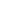 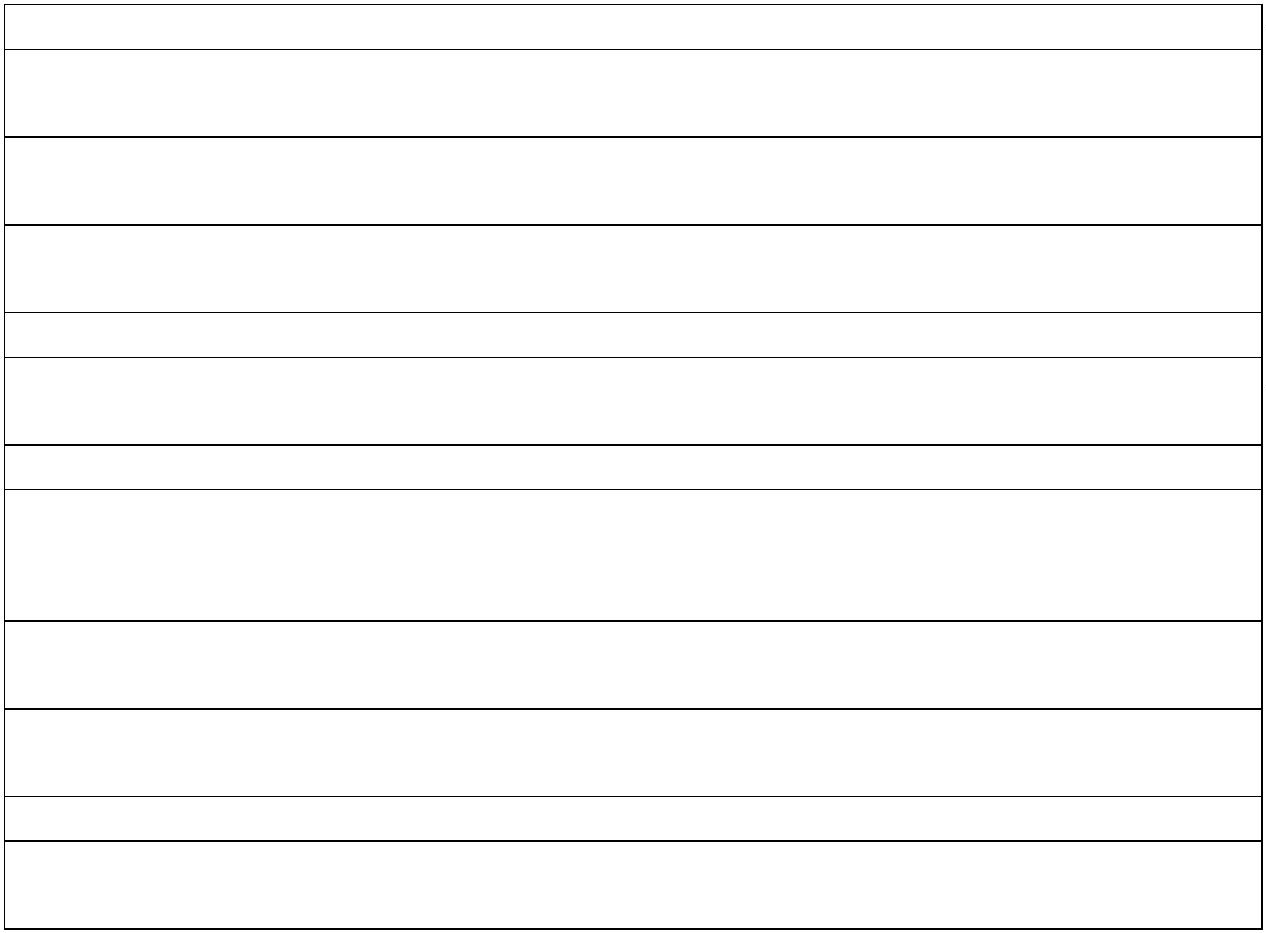 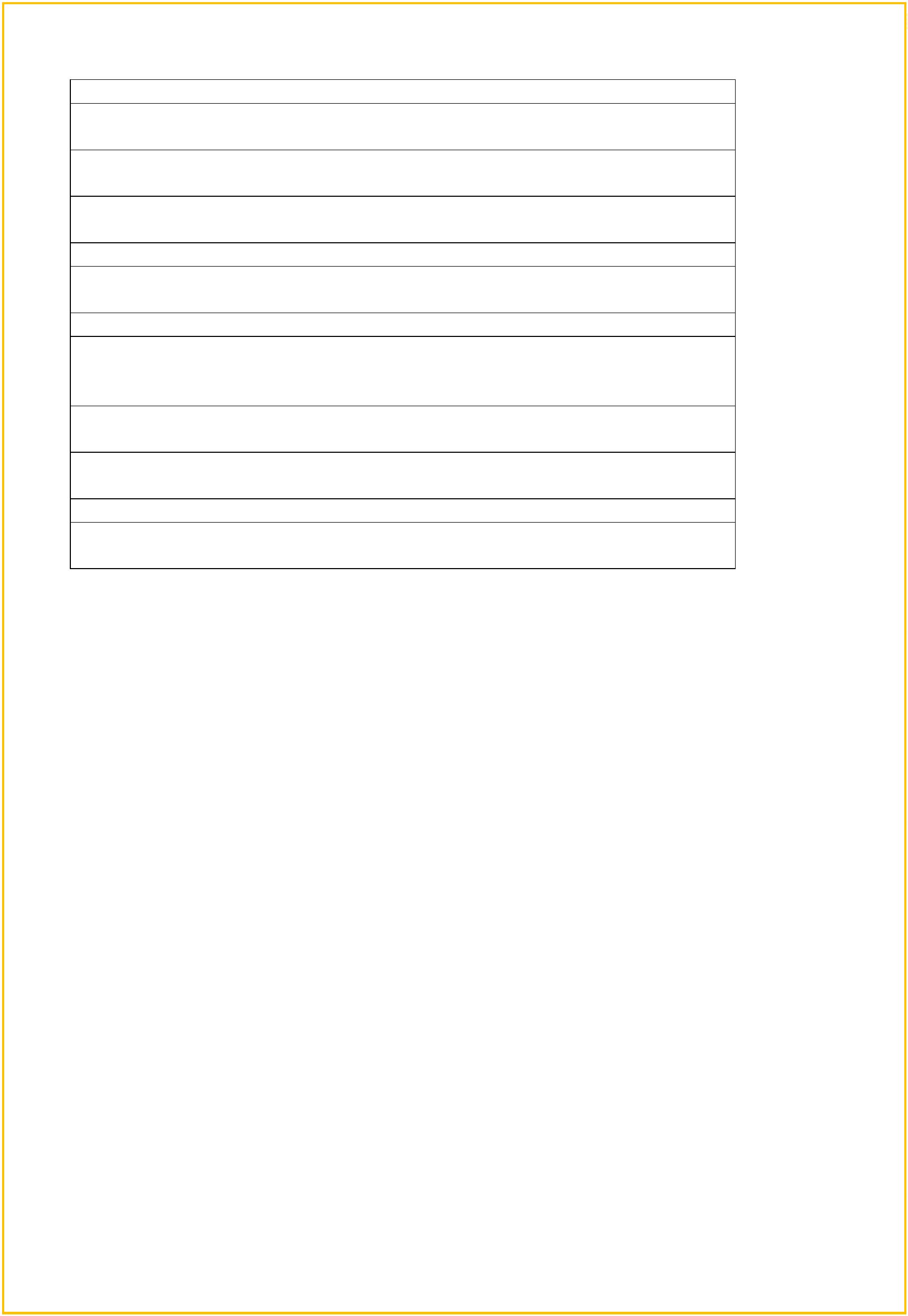 PROFIL SEBAHODNOTENIA ŠZ - ŠKDFaktory OblastiOtázky –sebahodnotenia ŠZ sebahodnotenia ŠZ hodnotiace- ŠKD - ŠKD kritériumVýstupy z edukačných 1.1 Výchovno-procesov vzdelávacie výsledky-Sú ciele ŠZ v súlades potrebami detía spoločnosti?Vytvára ŠZ dostatočnýpriestor na sebarealizáciudetí, ktorá sa odráža v ichspokojnosti a vôlinavštevovať ŠKD?Vedia sa deti orientovaťv ponukáchdetí---výsledky detíciele ŠZ – ŠKD1.2 Osobný a sociálnyrozvoj detí, ichsebarealizácia1.3 Úspešnosť detí priich ďalšej-mimoškolskejčinnostimimoškolských činnostía využívať ich pre vlastnúsebarealizáciu?Procesy na úrovnivýchovných skupín2.1 Kvalita výchovno-vzdelávacích procesovvo výchovných-Využívajú sa vovýchovno-vzdelávacomprocese inovatívnemetódy práce? Aké?Sú prostriedkyskupinách------pedagogické stratégiespätná väzbahodnotenie detíhodnotenia detí2.2 Spätná väzbadostatočne motivujúce?Využívajú vychovávateliaaj sebahodnotiacea hodnotenie detí vovýchovnej skupinemetódy ?2.3 Podpora detí –Využívajú vychovávateliaspätnú väzbu od detí presvoje ďalšiezdokonaľovanie sa?Vytvára sa dostatočnýpriestor pre výchovua vzdelávanie detíprekonávanievýchovných problémov-s problémami učeniaa správania?Spolupracuje ŠZdostatočne s odborníkmipre deti so ŠvP?Procesy na úrovni ŠZ – 3.1 ŠKD ako miesto pre--Zodpovedá materiálnea technické vybavenie ŠZpotrebám detí pre ichaktívne trávenie voľnéhočasu?ŠKDvýchovu a vzdelávaniedetí--hodnoty a kultúra ŠZrozvoj detí a3.2 ŠKD ako sociálneJe v ŠZ vytvorenáprostredie rozvoja detía vychovávateľovvychovávateľovpozitívna a motivujúcaklíma, sú medzi deťmia vychovávateľmi dobrémedziľudské vzťahy?Vytvára ŠZ dostatočnýpriestor na sebarealizáciuvychovávateľov a ichďalšie vzdelávanie?Sú rodičia skutočnýmipartnermi ŠZ, ktorý majúmožnosť spolupodieľať sa3.3 ŠKD ako miestoodborného rastuvychovávateľov--Vzťahy s vonkajšímprostredíma. Rodičia a ŠKDb. Miestna komunita aŠKDnarozhodovaní25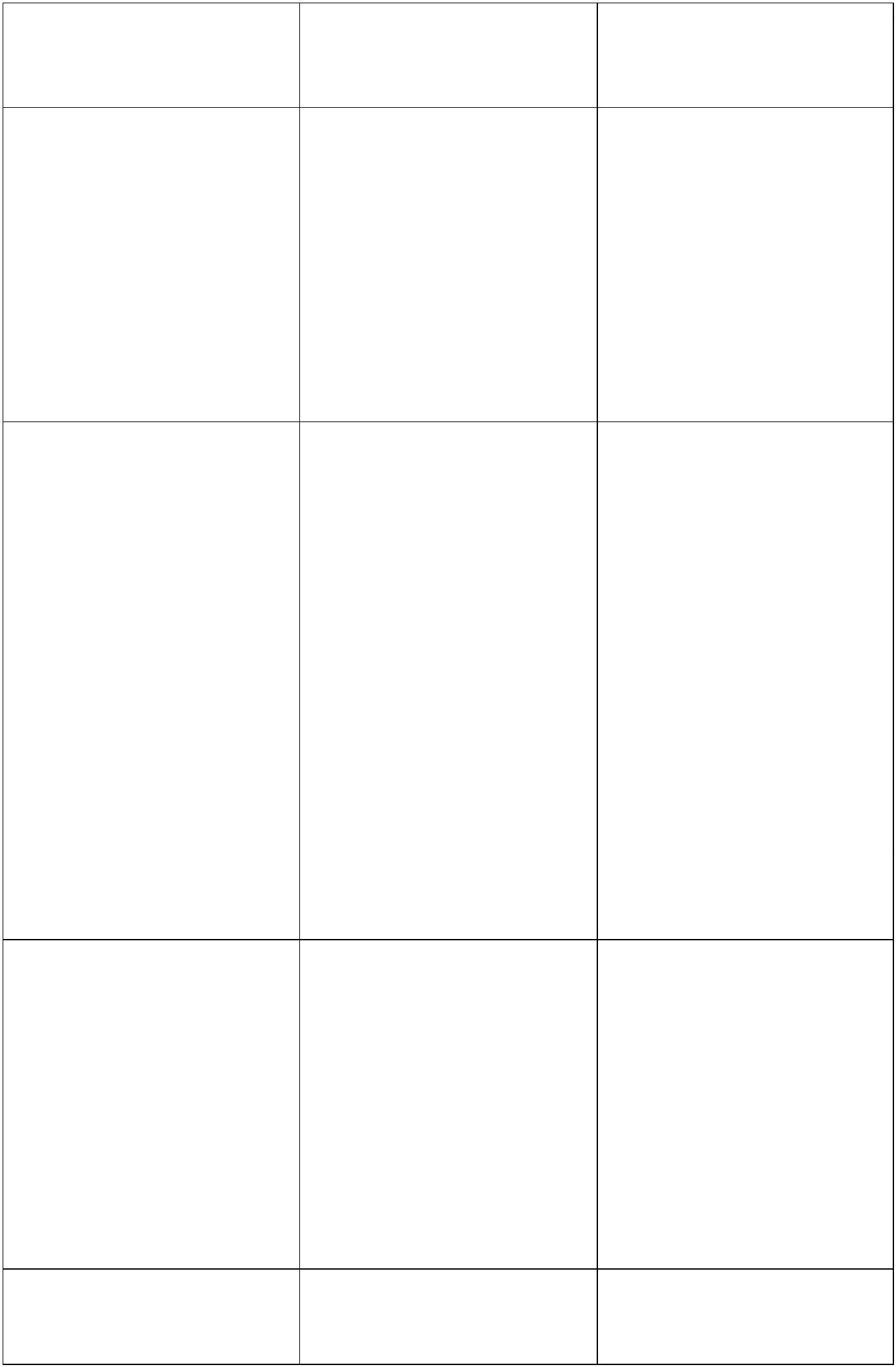 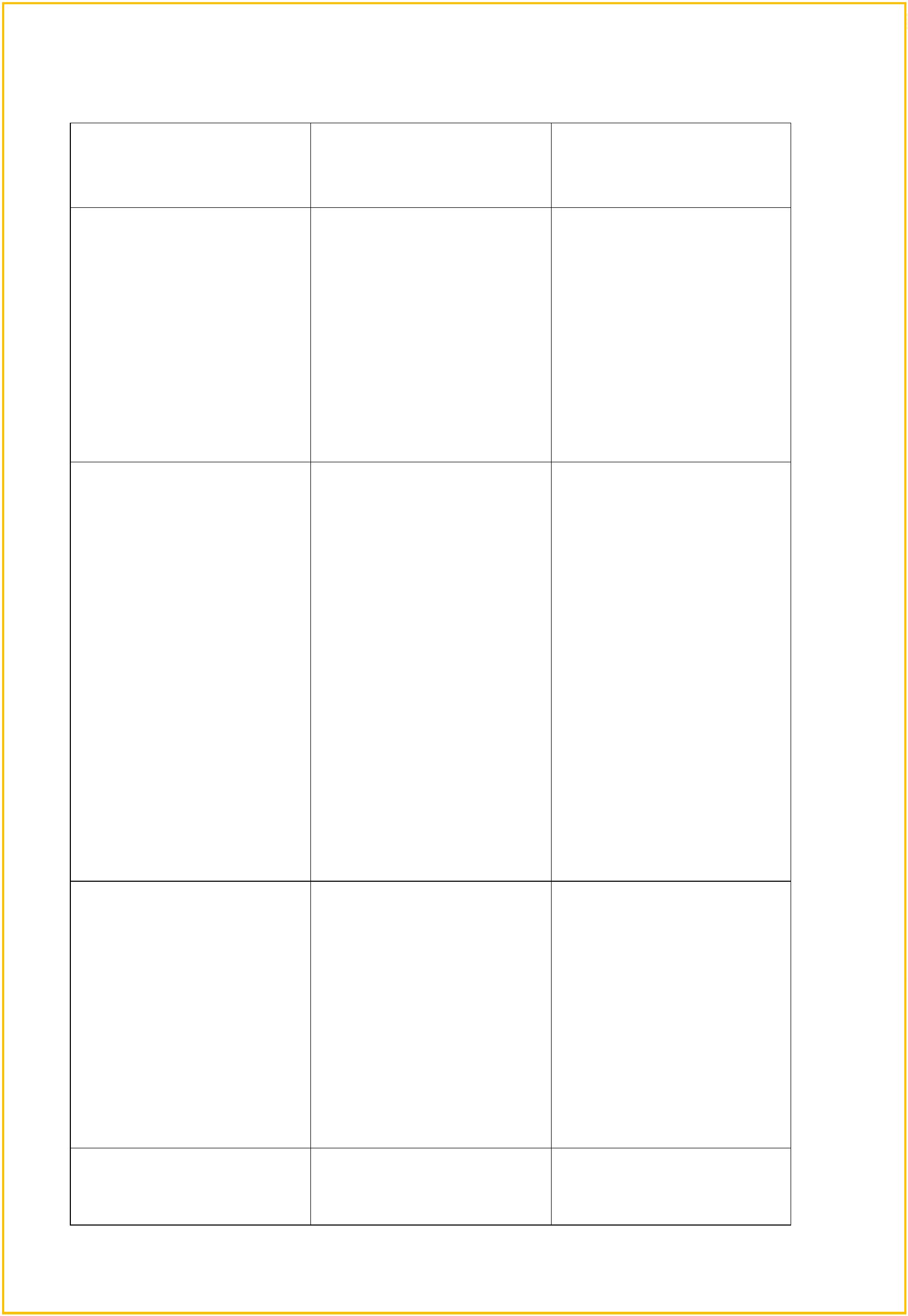 ---okolie ŠZc. Spoluprácas partnerskýmiinštitúciamia aktivitách ŠZ.-Majú rodičia vytvorenýpriestor na vyjadreniesvojich názorov a spätnejväzby k práciverejná mienkaprezentácia ŠZ naverejnostivychovávateľov?--Je verejná mienka na ŠZdobrá? Má ŠZ prostriedkyna zisťovanie verejnejmienky?Prezentuje ŠZ výsledkypráce detí aj naverejnosti, zapája sa doakcií poriadaných inýmiinštitúciami miestnejkomunity?Metódy, prostriedky, formy práce – pedagogické stratégie, čas a priestor, súspracované vo výchovných osnovách, plánoch a štandardoch, ktoré súsúčasťou vnútroklubovej dokumentácie.12. POŽIADAVKY NA KONTINUÁLNE VZDELÁVANIEPEDAGOGICKÝCH ZAMESTNANCOV.Tak ako sa neustále mení doba, trendy, ľudia, zákony podlieha aj školstvoneustálym zmenám. Menia sa postoje verejnosti voči pedagógom, postoje žiakovvoči učiteľom a opačne. Mení sa legislatíva, učebné osnovy, vznikajú novéprogresívne formy a metódy vo výchovno-vzdelávacom procese. Vzniká tak ajpotreba na kontinuálneho vzdelávania pedagogických pracovníkov zameraná najmäna nové metódy zážitkovej výchovy, na problematiku netradičných nenáročnýchrelaxačnýcha rekreačných činností, ochranu detskýcha ľudských práv,a predchádzanie všetkým formám diskriminácie a intolerancie a ďalšie oblasti ...Profesijný rozvoj pedagogických zamestnancov je zabezpečovaný aj kontinuálnymvzdelávaním ako súčasťou celoživotného vzdelávania. Ide o nepretržitý procesnadobúdania vedomostí, zručností a odborných spôsobilostí, ktorého cieľom jezískavať, udržiavať, obnovovať, zdokonaľovať, rozširovať a dopĺňať profesijnékompetencie pedagogického zamestnanca a odborného zamestnanca. Ide okompetencie potrebné na štandardný výkon pedagogickej alebo odbornej činnosti,avšak aj na výkon špecializovaných činností a na výkon riadiacich činností.Rozvoj kompetencii a profesijného rastu pedagogických zamestnancov v ŠKDpodporujeme a zabezpečujeme najmä:sprostredkovaním najnovších poznatkov z metodiky výchovy jednotlivýchoblastí výchovy a neformálneho vzdelávaniarozvíjaním špecifických zručností vychovávateľov nevyhnutných pre vedeniezáujmových útvarovprípravou zamestnancov pre prácu s modernými IKTpodnecovaním tvorivosti vychovávateľovFormy celoživotného vzdelávania:funkčné vzdelávanie riadiacich pracovníkov v školstveškolenia organizované MPC26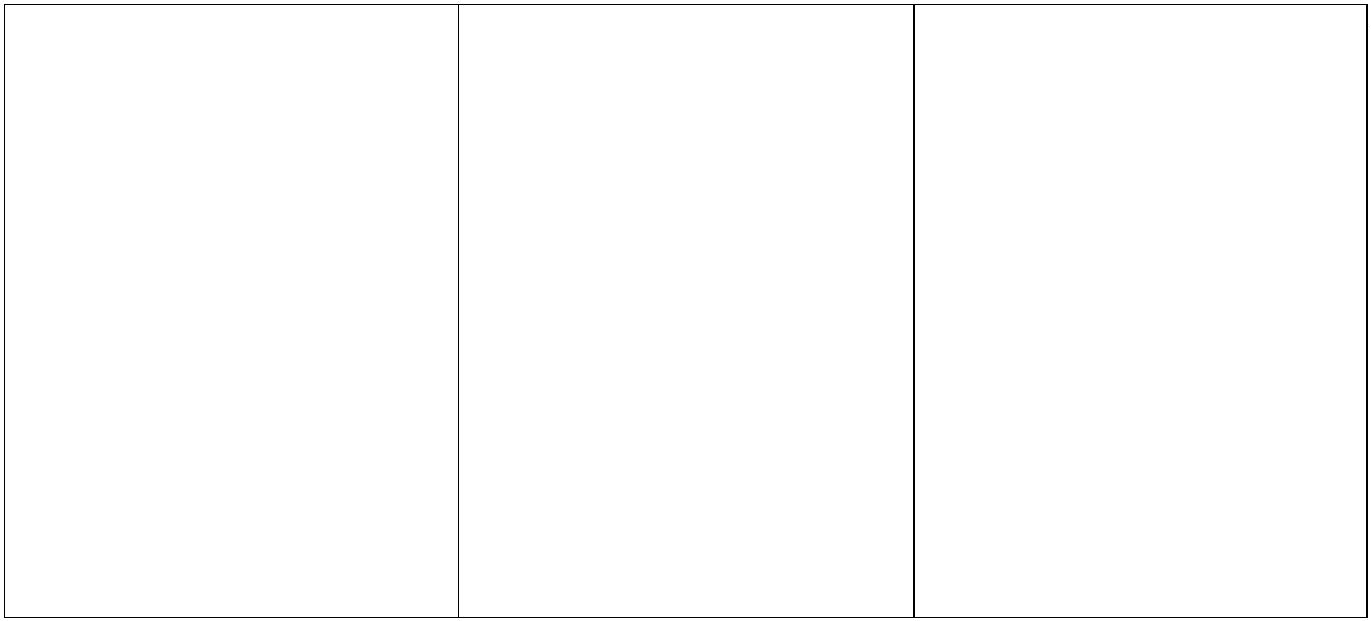 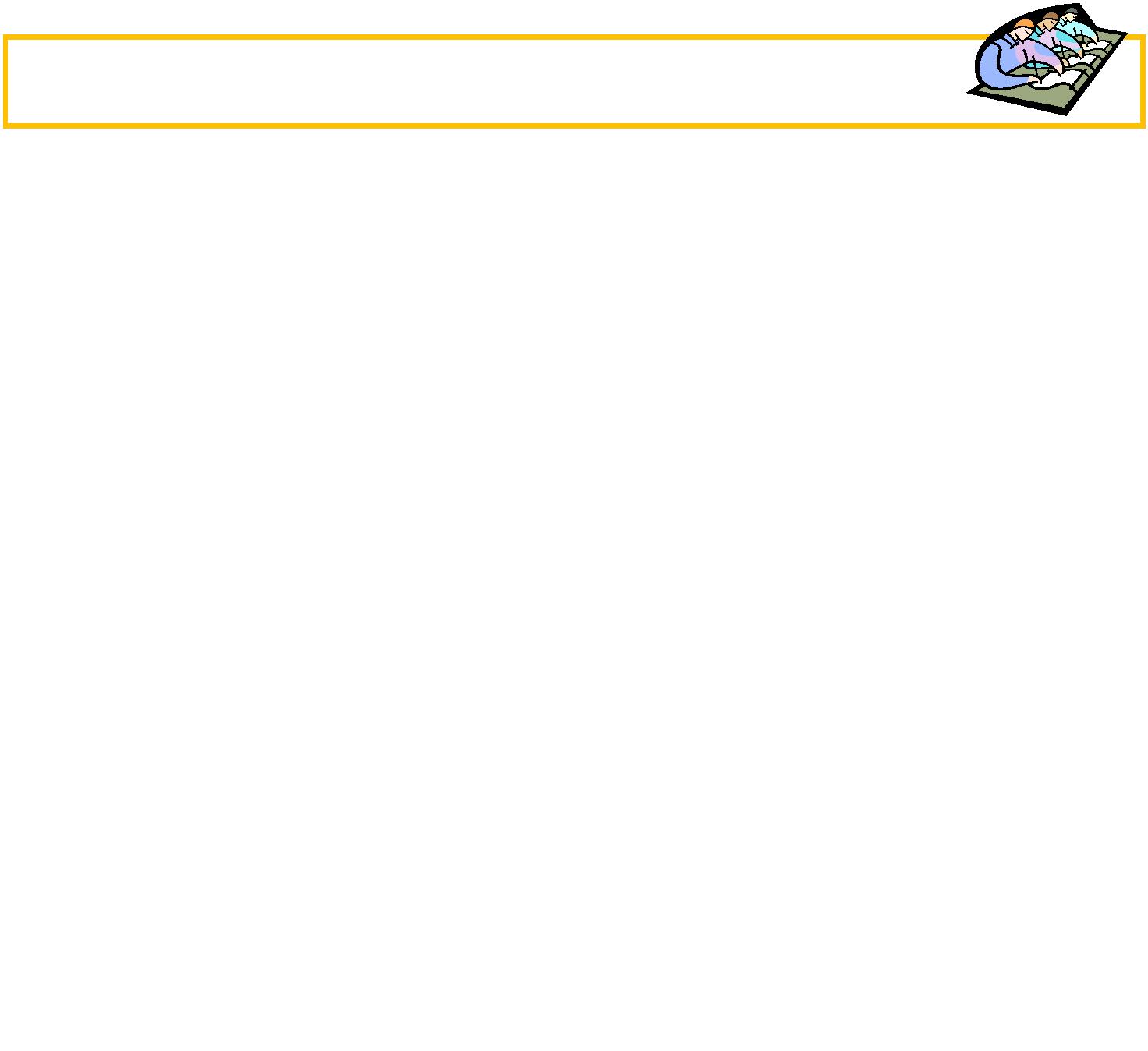 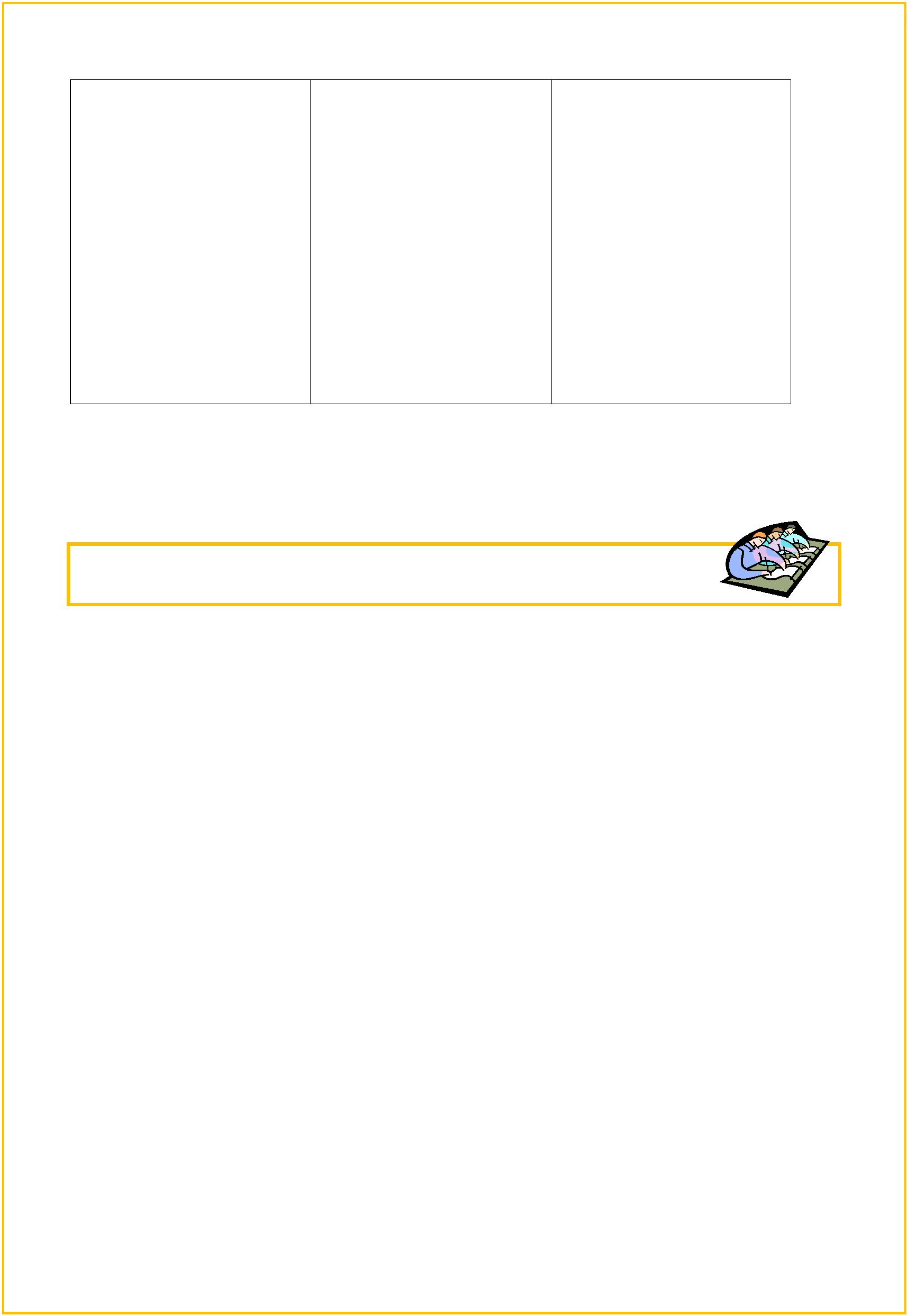 ďalšie školenia a kurzy podporujúce a dopĺňajúce odbornosť zamestnancovu nekvalifikovaných nástup poprípade dokončenie pedagogického vzdelaniana získanie kvalifikáciemetodické združenie pedagogických zamestnancovadaptačné vzdelávanie začínajúcich pedagogických zamestnancovZÁVERŠKD svojou činnosťou chce zmysluplne vyplniť osobný čas detí školskéhoveku v čase bezprostredne po skončení vyučovania, pred začiatkoma ukončením organizovanej výchovno-vzdelávacej činnosti, až po odchoddetí späť do rodinného prostredia.Našim úsilím je hlavne:Vhodne a pod odborným vedením pedagogických zamestnancovvypĺňať čas detí až do ich odchodu domov,posilniť kompetencie žiaka najmä pri pomenovaní a definovaníproblémov a schopnosti riešenia problémových situáciivytvoriť priestor pre sebarealizáciu dieťaťa a rozvíjať jeho kreativitupodporiť schopnosti a zručnosti žiakov na vytváranie správnychpostojov a hodnôt, rozpoznať dobro a zlo, slušné a neslušné správanienadstaviť dieťaťu zrkadlo jeho osobnostipodľa individuálnych potrieb a po predchádzajúcej komunikáciis vyučujúcimi resp. rodičmi, pomôcť žiakom zlepšiť ich vzdelávacievýsledkyNašou snahou v tomto procese je aby sa výchova mimo vyučovania nestalalen inou formou vyučovacieho procesu, nezmenila a neobmedzila sa len nadoučovanie. Vo výchove kladieme hlavný dôraz na to aby sa osobnosť dieťaťaharmonicky rozvíjala.Tento dokument je dlhodobý a otvorený a je možné ho počas školského rokadopĺňať dodatkovou aktualizáciou.Aktualizácia ŠVvch.Platnosť od 31. 8. 2023Vypracovala:Vychovávateľkariaditeľka školyMgr. Dana HavkováMgr. Eliška HuntatovaV Stankovanoch, dňa: 31.8.202327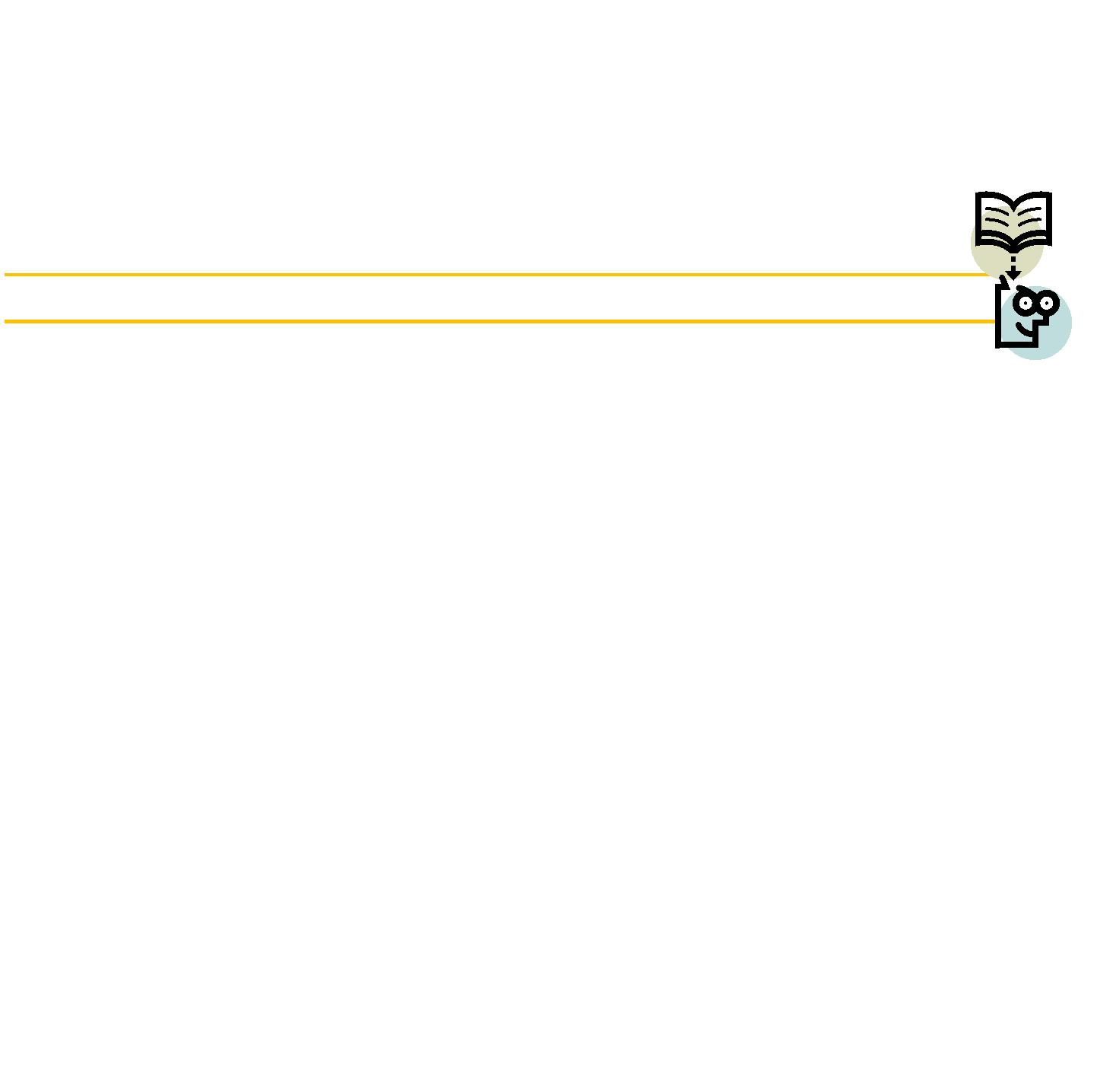 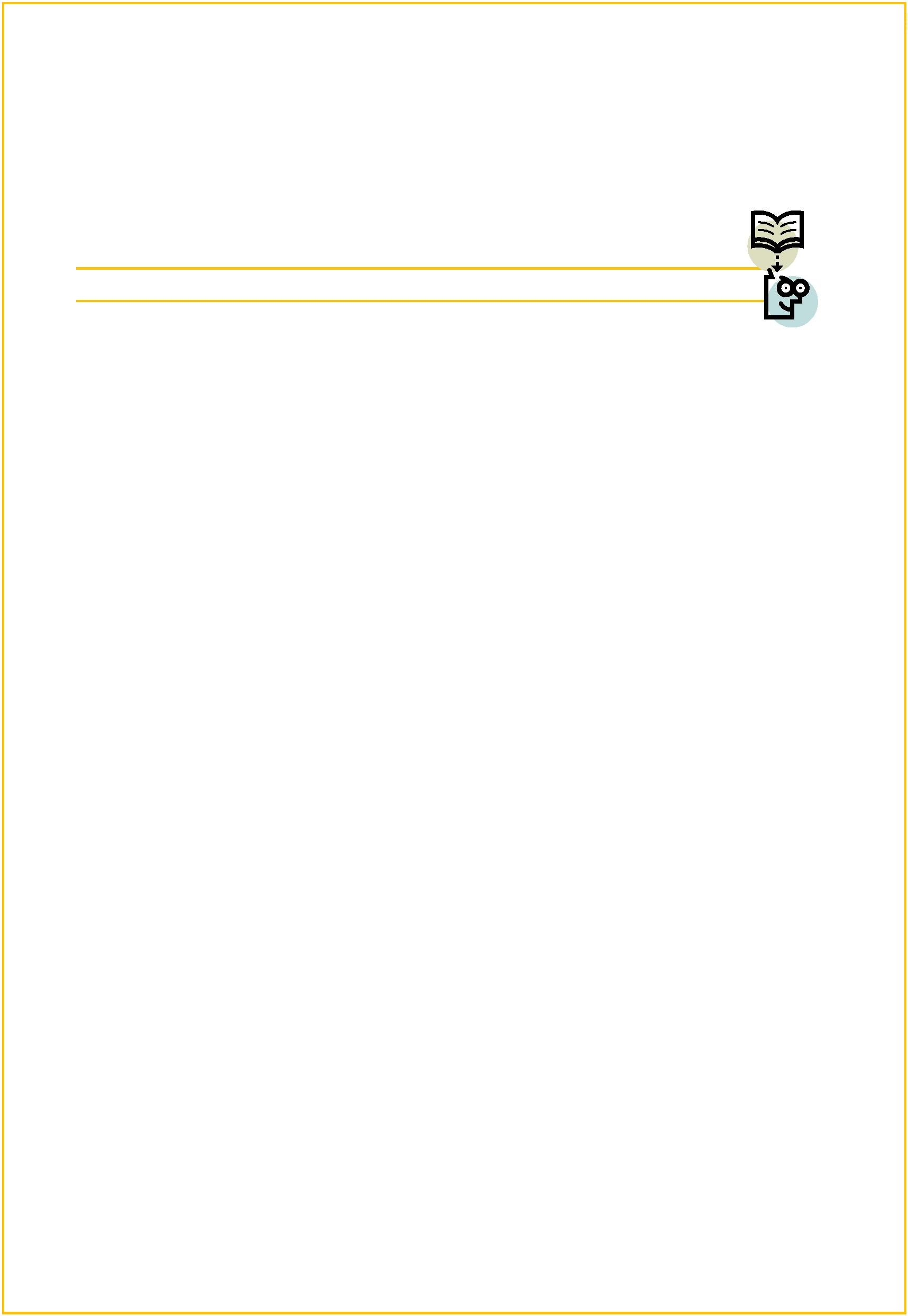 